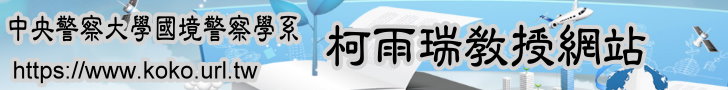 （建議使用工具列--〉檢視--〉文件引導模式/功能窗格）《加拿大人口販運防治對策之研究》A Study on the Canadian Prevention Strategies Against Human Trafficking Crime柯雨瑞  Ko, Yui Ray【目次】壹、前言貮、加拿大人口販運犯罪之預防參、加拿大人口販運犯罪之起訴》一、有關刑法專門懲治人口販運犯罪之法條規範》二、有關刑法懲治與人口販運犯罪相關聯犯行之法條規範》三、有關「移民暨難民保護法」(The Immigration and Refugee Protection Act，IRPA)專門懲治跨國人口販運犯罪之法條規範肆、加拿大人口販運被害人之保護》一、「加拿大犯罪中止者協會」全國報案熱線(Canadian Crime Stoppers Association National Tipline，1-800-222-8477)》二、加拿大「臨時停留許可證」(Temporary Resident Permit)及「長期居留許可證」》三、其他社會支援》四、人口販運犯罪之證人保護( Witness Protection)》五、鼓勵人口販運被害人於刑事訴訟過程中提供證詞(Facilitating Victim Testimony)》六、提供人口販運被害人之其他服務伍、加拿大防制人口販運犯罪之夥伴合作對策》一、加拿大法務部「跨機關防制人口販運犯罪合署辦公室」(Interdepartmental Working Group on Trafficking in Persons)》二、加拿大皇家騎警隊「防制人口販運犯罪全國協調中心」(RCMP Human Trafficking National Coordination Centre)》三、跨國夥伴關係》四、美、加兩國(含墨西哥)共同打擊及防制跨國人口販運犯罪相關之行動方案》》(一)「美國及加拿大兩國共同打擊跨國犯罪論壇會議」(The Cross-Border Crime Forum，CBCF)》》(二)美國及加拿大兩國「整合國境執法專勤隊」(Integrated Border Enforcement Teams，IBETs)》》(三)美國及加拿大兩國「整合國境情報特勤隊」(Integrated Border Intelligence Teams，IBITs)》》(四)美國及加拿大兩國「共同分擔國境安全協議」(Shared Border Accord，SBA)》》(五)美國及加拿大兩國「精靈國境宣言」(the Smart Border Declaration)與美國、加拿大及墨西哥三國共同參與之「北美安全及繁盛夥伴關係行動方案」(the Security and Prosperity Partnership of North America)》》(六)「北美勞工合作協議」(The North American Agreement on Labor Cooperation，NAALC)》》(七)美國及加拿大兩國「美加兩國刑事司法互助條約」(The 1985 Mutual Legal Assistance Treaty in Criminal Matters，MLAT)與美加「引渡條約」(the Treaty on Extradition)陸、加拿大防制人口販運犯罪之4P對策對於台灣之啟示》一、犯罪被害補償金之機制》二、人口販運犯罪被害人停留或居留權利柒、結論與建議》一、喚起人口販運犯罪被害人之被害意識，積極鼓勵人口販運犯罪被害人向執法機關報案；》二、宣導、教育及鼓勵人口販運犯罪之被害人或遺屬多加申請被害補償金；刪除人口販運被害人應協助偵查或審判之法律規定；》三、刪除人口販運被害人應協助偵查或審判之法律規定；》四、對於打擊及防制人口販運犯罪之議題，宜從傳統之3P對策更改為4P對策；》五、台灣宜重視在跨國(境)合作夥伴關係之建構；》六、台灣亦宜加強及致力於起訴人口販運犯罪之罪犯，並依罪刑相當性原則，科處適切之刑罰制裁【參考文獻】。。。。。。。。。。。。。。。。。。。回目次〉〉【中文摘要】　　加拿大對於打擊及防制人口販運犯罪之議題，在4P---預防、保護、起訴及夥伴合作關係方面，受到國際社會及美國國務院之肯定，於歷年來之「人口販運問題報告書」中，多被評定為第1級之國家，加拿大政府有關在上述4P方面之相關措施，頗多值得台灣加以學習之處。　　本文經探討加拿大4P對策及我國防制人口販運犯罪之相關措施之後，提出以下建議：喚起人口販運犯罪被害人之被害意識，積極鼓勵人口販運犯罪被害人向執法機關報案；宣導、教育及鼓勵人口販運犯罪之被害人或遺屬多加申請被害補償金；刪除人口販運被害人應協助偵查或審判之法律規定；對於打擊及防制人口販運犯罪之議題，宜從傳統之3P對策更改為4P對策；台灣宜重視在跨國(境)合作夥伴關係之建構；此外，台灣亦宜加強及致力於起訴人口販運犯罪之罪犯，並依罪刑相當性原則，科處適切之刑罰制裁。【中文關鍵詞】人口販運、加拿大、性奴隸。。。。。。。。。。。。。。。。。。。回目次〉〉【English abstract】　　On the combating, controlling, and preventing issues  of trafficking in persons crime of Canada, the 4P measures of prevention, protection, prosecution and partnership relations are appreciated by the international community and the U.S. State Department.  Over the past years, Canada has been classified as the first tier country for many times by the "Trafficking in Persons Report" published by the U.S. State Department. The above mentioned 4P relevant measures adapted by Canada are worthy for Taiwan to learn from them. 
　　By exploring and probing the 4P measures adapted by Canada and the relevant measures against trafficking in persons crime utilized by Taiwan, this article puts forward the following recommendations: to take more care for the Stockholm syndrome of victims psychology of trafficking in persons crime, to arouse the victimization awareness of victims of TIP, and to encourage the victims of TIP report trafficking in persons cases to law enforcement agencies; to advocate, educate and encourage the victims or survivors of TIP to apply for compensation; to delete the compulsory assisting mechanism which the victims of human trafficking should assist the law enforcement during the investigation or trial procedures; to change from the traditional responses of the 3P to 4P measures of combating and controlling crime of trafficking in persons issues; to focus on the construction of cross-border partnership with other countries by signing the mutual memorandums of understanding ; in addition, to enhance and improve the prosecution rate of TIP crime offenders, and in accordance with the principle of criminal law of crime and punishment in equivalence, to impose proper and necessary criminal penalties to the offenders of TIP.【English Keyword】human trafficking, canada, sex slavery 。。。。。。。。。。。。。。。。。。。回目次〉〉壹、前言　　在21世紀全球化之下，因人口移動之潮流，所產生之人口販運犯罪問題，是目前國際社會所面臨之重大挑戰。加拿大政府對於打擊與防制人口販運犯罪方面所作之努力，係強調4P政策，亦即，除了重視人口販運犯罪之預防、起訴及被害人之保護措施之外，加拿大尚且致力於開展防制人口販運犯罪之夥伴合作關係。根據美國國務院每年約6月出版之「人口販運問題報告書」中，有關加拿大政府對於打擊與防制人口販運犯罪方面之評定等級，從2001年至2009年，除了2003年被美國國務院評定為第2級之外，其餘均被評定為第1級，係屬於符合美國2000年「人口販運暨暴力被害人保護法」(Trafficking Victims Protection Act of 2000 ，TVPA)中所制訂消除人口販運犯罪之最低度標準之國家。　　於2003年，加拿大政府之所以會被美國國務院評定為第2級，主要之原因，在於2002年期間，加拿大政府在防制人口販運犯罪方面所作出之相關施政措施，尚未達到前揭之美國2000年「人口販運暨暴力被害人保護法」中，所規定之消除人口販運犯罪之最低度標準的要求，由於未達到上開之最低度標準的要求，遂被評定為第2級。　　於2003年之美國國務院「人口販運問題報告書」之中，美國政府指出，加拿大「移民暨難民保護法」業已正式公布，且已於2002年6月正式生效施行，加拿大政府宜大力提升其「移民暨難民保護法」執法之能量，對於防制人口販運犯罪方面，必須作出更多之執法努力，致力於起訴人口販運犯罪之罪犯，並科處嚴厲之刑罰制裁。　　整體而論，歷年來，加拿大政府在防制人口販運犯罪方面，所作出之4P相關措施之努力，相當受到美國國務院之正面肯定。由於加拿大政府長期被美國國務院評定為第1級之國家，故本文認為加拿大政府在防制與打擊人口販運犯罪方面，所提出之4P相關措施，頗值得我國參考之，遂對於加拿大人口販運防治之相關對策，進行研究與分析，以作為我國防制與打擊人口販運犯罪參考之用。。。。。。。。。。。。。。。。。。。。回目次〉〉貮、加拿大人口販運犯罪之預防(Prevention of Human Trafficking )　　加拿大政府對於人口販運犯罪之預防的看法，係認為重要的預防對策，乃為教育，透由教育之方式，喚起加拿大民眾能體認人口販運犯罪確實存在於加拿大社會，此外，運用教育之方式，俾利民眾了解人口販運犯罪之本質。　　加拿大政府鼓勵及支持防制人口販運犯罪之訓練，同時，針對不同屬性之群眾，提供前述防制人口販運犯罪之訓練。加拿大政府相當重視及支持對於一般大眾提供防制人口販運犯罪的相關資訊，針對分佈於國內及國外受加拿大政府信任之團體、庇護所、學術機構、移民中心及倡導團體，廣發防制人口販運犯罪的海報及小冊子。上述之海報，用17種不同版本的語言加以編製而成(包括中文版本之海報)。在小冊子部分，則用14種不同版本的語言加以編製。　　防制人口販運犯罪的教育，亦提供給執法人員、國境事務及移民官員。於如何喚起防制人口販運犯罪的認知及意識的相關工作研習坊中，民間團體之代表，亦會共同與會研商。有關防制人口販運犯罪之教育的推廣方面，加拿大皇家騎警隊扮演非常重要之角色，加拿大皇家騎警隊是一支在國際社會上，非常有名之警察執法部隊，加拿大皇家騎警隊聯合相關之聯邦政府部門，諸如：加拿大法務部(Department of Justice Canada)、加拿大公眾事務起訴署(the Public Prosecution Service of Canada)、加拿大婦女地位部(Status of Women Canada)、加拿大國境事務署(Canada Border Services Agency)以及加拿大公民及移民部(Department of Citizenship and Immigration Canada)，對於相關之執法人員，提供防制人口販運犯罪之教育課程，前揭之相關之執法人員，則包括：省級及大都會地區之警察，與抗制人口販運犯罪之國境線上執法人員。　　防制人口販運犯罪之教育訓練的內涵部分，則涵蓋：涉及防制人口販運犯罪之立法資訊、目前之偵查技術及如何辨識潛在之人口販運被害人。防制人口販運犯罪之教育訓練，會聚焦於涉及人口販運之國內外相關實際案例的介紹，同時，向執法人員講解於其實際進行執法行動之前，宜了解人口販運被害人之特殊需求為何？此外，此種之教育訓練，亦強調於當人口販運被害人被執法人員辨識無誤之後，提供執法人員相關之資訊，俾利執法人員能夠對於人口販運被害人作適當之回應。加拿大皇家騎警隊亦透由其打擊人口販運犯罪之網際網站，大力宣導及喚起民眾對於人口販運犯罪之體認。　　加拿大公民及移民部(Department of Citizenship and Immigration Canada)及加拿大國境事務署共同合作，針對移民與國境執法人員在辨識人口販運被害人之領域上，提供這些執法人員相關之執法準則及教育訓練，以利移民與國境執法人員能對人口販運被害人之需求，具有敏感度，能適時就人口販運被害人之需求，作出適切之回應。　　加拿大國境事務署之國境執法人員，必須接受特殊之教育訓練，諸如：偽變造護照及文書證件之偵查、情報蒐集及鑑別未取得入國許可之人士，並向上級長官報告。近來，新進入加拿大國境事務署之國境執法人員，除了接受上述之訓練之外，尚必須接受偵查人口販運之教育訓練，以提升其對於人口販運犯罪之偵處能力。 。。。。。。。。。。。。。。。。。。。回目次〉〉參、加拿大人口販運犯罪之起訴　　加拿大政府認為人口販運犯罪之本質，是屬於一種非常嚴重之刑事犯行，故對於觸犯人口販運犯罪之罪犯，課予相當重之刑罰制裁。在人口販運犯罪之起訴方面，刑法及「移民暨難民保護法」此兩部法典之相關法條規範，可被適用於打擊人口販運犯罪。。。。。。。。。。。。。。。。。。。。回目次〉〉一、有關刑法專門懲治人口販運犯罪之法條規範　　在加拿大刑法之中，有3個法律條文係屬於專門懲治人口販運犯罪之法條規範，分別為第279.01條、第279.02條及第279.03條。加拿大刑法第279.01條之立法目的，主要係要懲治人口販運之罪行，對於行為人觸犯販運人口之罪行，最高可科處有期徒刑14年。假若於觸犯人口販運犯罪之過程之中，尚且涉及綁架勒贖罪、加重暴行罪、加重性暴行罪或發生致人於死之情形，則最高可科處無期徒刑。　　再者，根據加拿大刑法第279.02條之規定，假若行為人意圖從事或協助販運人口之罪行，而收受金錢或其他物質利益者，則最高可科處有期徒刑10年。　　此外，根據加拿大刑法第279.03條之規定，假若行為人意圖從事或協助販運人口之罪行，而扣留或毀壞可辨識某人之證明文件(諸如護照)者，則最高可科處有期徒刑5年。　　人口販運犯罪之構成要件問題，是該罪行之本質，須有涉及剝削行為(Trafficking in persons is about exploitation)，但不必然須有移動之行為(does not necessarily involve movement)。根據加拿大刑法第279.04條之規定，行為人從事人口販運之目的，在涉及本罪之構成要件方面，主要是指剝削行為。所謂之剝削他人之行為(a person exploits another person)，在刑法之意義上，係指行為人使得被害人處於一種恐懼(畏懼)狀況之下，害怕其個人之人身安全，或者，被害人所認識之人之人身安全，受到傷害，因而提供被害人本身之勞務或其他服務。。。。。。。。。。。。。。。。。。。。回目次〉〉二、有關刑法懲治與人口販運犯罪相關聯犯行之法條規範　　除了上述刑法之第279.01條、第279.02條、第279.03條及第279.04條之外，有關刑法懲治與人口販運犯罪相關聯犯行之法條規範，尚有其他條文，亦常被警察人員及皇家檢察官引用，以抗制與人口販運犯罪相關聯之犯行，前開常被警察人員及皇家檢察官引用之罪名，如下所述：　　1、綁架勒贖罪(Kidnapping )　　2、強制監禁罪(Forcible confinement)　　3、言語威脅罪(Uttering threats)　　4、敲榨勒索、強奪罪(Extortion)　　5、暴力攻擊罪 (Assault)　　6、性暴力攻擊罪(Sexual Assault)　　7、加重性暴力攻擊罪(Aggravated Sexual Assault)　　8、與娼妓賣淫相關之罪行(Prostitution-related offences)　　9、刑事組織犯罪之罪行(Criminal organization offences)。。。。。。。。。。。。。。。。。。。回目次〉〉三、有關「移民暨難民保護法」(The Immigration and Refugee Protection Act，IRPA )專門懲治跨國人口販運犯罪之法條規範 　　有關「移民暨難民保護法」專門懲治跨國人口販運犯罪之法條規範方面，依據「移民暨難民保護法」第118條之規定，禁止故意以組織化之形態，而藉由誘拐、綁架、詐欺、欺瞞、使用武力、威脅使用武力或脅迫之不法方式，運送一人或超過一以上之他人，進入加拿大，違反本條之規定者，構成跨國人口販運罪，最高可科處無期徒刑，同時，併科100萬加幣。　　「移民暨難民保護法」專門懲治之人口販運犯罪，係指具有跨國性質之人口販運犯罪，假若人口販運犯罪之行為地，僅在加拿大本土以內，未有涉及國境之問題，亦即，未有從他國運送被害人進入加拿大，則無法適用「移民暨難民保護法」。　　在「移民暨難民保護法」第118條之規定中，其法律條文之構成要件，包括組織化之法律要件，所謂之組織化，其定義係包含以下之人流處理：召募、運送、進入加拿大之後之接收及使之藏匿。　　加拿大刑法第279.01條所指涉及規範之主要人口販運罪行，可被適用於所有型態之人口販運罪行，包括跨國型態之人口販運犯罪。刑法第279.01條罪行之構成要件，主要包括各式各樣之人流處置、必須具有剝削之行為，及被害人之同意，不具有法律效力。亦即，即使取得人口販運被害人之同意，只要有具備人口販運罪行中之人流處置，以及具有剝削之行為，則仍可排除人口販運被害人之同意效力，仍符合刑法第279.01條人口販運罪之構成要件。在刑法第279.01條人口販運罪之構成要件中，加拿大政府不斷反覆強調一個非常重要之觀念，亦即，本條人口販運罪之最核心構成要件，係為剝削之行為。　　在「移民暨難民保護法」之法律規範架構之中，人口販運罪之剝削行為，主要之目的，係被用作一個加重之要素，但僅是被作為承審法官於審理及判決人口販運罪時，加重判刑參考之用。綜上，刑法及「移民暨難民保護法」對於人口販運罪之剝削行為之解釋及運用會出現差異性。因剝削行為於「移民暨難民保護法」之中，僅僅被作為承審法官於判決時，充作一個加重刑罰之因素，故限制「移民暨難民保護法」之人口販運罪之實用性。。。。。。。。。。。。。。。。。。。。回目次〉〉肆、加拿大人口販運被害人之保護(Protection For Victims of Human Trafficking)　　在加拿大人口販運被害人之保護部分，通常，加拿大人口販運被害人的實際被害經驗，包括：被虐待、被性攻擊、營養不良及器官摘除等。在極端之個案中，加拿大人口販運之被害人，亦患有斯德哥爾摩症候群（Stockholm syndrome）。所謂之斯德哥爾摩症候群，又被稱為人質情結，是指犯罪的被害者，對於犯罪者(加害者)，於心理上產生特殊之依附情感，甚至會認同、幫助及同情犯罪者的一種心理情結，斯德哥爾摩症候群是一種角色認同之防衛機制。　　如何解釋斯德哥爾摩症候群（Stockholm syndrome）？根據心理分析學的看法及觀點，當個體是一位新生嬰兒之際，其會與最親近的有力成人，形成一種心理情緒依附，以爭取繼續生存可能性之最大化，亦即，令其周邊成人讓其至少能繼續生存。　　同理，依據前揭心理分析學的看法，加拿大人口販運之被害人，因身處於異鄉，無法取得相關之社會資源，在相當無助之下，會對於人口販運之加害人，在心理上產生一種依附情感，甚至會認同、幫助及同情人口販運之加害人的一種心理情結。假若人口販運之加害人業已得到斯德哥爾摩症候群（Stockholm syndrome），則其不認為自身是被害人。　　從心理層級觀察人口販運之被害人，這些被害人如何面對其所遭遇之一切？事實上，一般而論，人口販運被害人普遍具有自責之傾向，對於所遭遇之所有一切情況，人口販運被害人會歸罪於自己本身所造成。上述之自我歸罪傾向，會阻礙這些人口販運被害人向外追求協助。　　因人口販運被害人來自於不同之國家，對於加拿大之執法體系，於心理上，保持相當的謹戒(慎)之心態，害怕被加拿大執法官員驅逐出境。此外，人口販運被害人對於警察人員亦相當害怕，或者，亦深信著假若她們與加拿大官方政府交往或有接觸，則將會有麻煩上身。除了這些因素之外，其他之相關因素，諸如人口販運被害人之性別、年齡、移民或原住民身分地位，或者健康情形等，這些因素，亦均會影響人口販運被害人之特殊需求、剝削之階段或復原之情形。　　加拿大政府對於人口販運被害人提供保護措施之責任分擔部分，主要係由加拿大聯邦政府、省政府及特別自治區政府共同加以承擔。加拿大各個省政府及特別自治區政府規劃及推展許多的保護計畫及服務，這些的保護計畫及服務，人口販運被害人均是可以加以獲得。上述所提及之保護計畫及服務，計包括：健康照顧；緊急安置住所；社會服務，此包含緊急財政協助；法律協助計畫，此計畫之被害人資格，必須是建立在有被財政援助需求之上。　　民間社會組織及團體等亦會對於人口販運被害人提供相關之社會服務，諸如，透由食物銀行，提供食物給人口販運被害人食用。由民間社會組織及團體所提供之上開社會服務，基本上，亦是經由加拿大各個省政府及特別自治區政府加以管控(理)，其中部分之經費，則由加拿大聯邦政府提供之。 　　加拿大聯邦政府、各個省政府及特別自治區政府針對人口販運被害人所提供之重要服務及保護，如下所述。。。。。。。。。。。。。。。。。。。。回目次〉〉一、「加拿大犯罪中止者協會」全國報案熱線(Canadian Crime Stoppers Association National Tipline，1-800-222-8477)　　加拿大政府與「加拿大犯罪中止者協會」共同合作，推動全國性之防制人口販運犯罪運動，喚起全國民眾之認知，對於社會大眾提供更佳優質防制人口販運犯罪之資訊。當民眾發現涉及人口販運之可疑案件時，亦可運用「加拿大犯罪中止者協會」全國報案熱線加以報案。此一報案熱線之其他功能，尚包含：提供防制人口販運犯罪之相關資訊，及受理潛在可疑案件之報案。二、加拿大「臨時停留許可證」(Temporary Resident Permit)及「長期居留許可證」　　假若人口販運被害人並非加拿大之國民，或亦非永久居留者，當其受到執法人員之注意之後，她們會擔心遭受到立即性之驅逐出境。如何解決人口販運被害人被驅逐出國或遣送出國之困境，轉而能對其提供實質之協助？就此一問題，加拿大公民及移民部(Department of Citizenship and Immigration Canada)針對境內外國籍之人口販運被害人，能夠核發「臨時停留許可證」，此證可以提供人口販運被害人合法之移民停留身分地位，俾利被害人能從過去所遭遇之苦難中，脫離而出，重新著手於康復之過程。　　加拿大公民及移民部所核發「臨時停留許可證」之效期，最長可至180天，近約6個月，該證之屬性，是屬於暫時停留之性質。「臨時停留許可證」之效期若已達180天，被害人可以重新向加拿大公民及移民部申請，更新其效期。人口販運被害人取得「臨時停留許可證」之後，即可持憑該證，接受醫療照顧之服務，此包括諮商服務。此外，被害人亦可持憑該證，向加拿大政府申請免付手續費之「工作許可證」。「工作許可證」賦予人口販運被害人有權利於加拿大從事工作。　　除了上述之加拿大「臨時停留許可證」之外，在特殊之案件中，加拿大公民及移民部亦會考量特殊之情況，核發3年期之「長期居留許可證」給予被害人持有。「長期居留許可證」對於人口販運被害人相當有利，因其效期最長可達3年。截至2009年為止，加拿大公民及移民部對於提供給人口販運被害人之居、停留許可證，似乎尚並未設計永久居留之機制。　　人口販運被害人於取得「臨時停留許可證」及「長期居留許可證」之過程中，無須被相關之執法人員要求，必須於任何刑事訴訟或偵查之過程中提供協助，或提供證詞以利追訴人口販運加害人。人口販運被害人無須於刑事訴訟過程中提供任何協助，以作為取得「臨時停留許可證」及「長期居留許可證」等移民身分地位之回饋。。。。。。。。。。。。。。。。。。。。回目次〉〉三、其他社會支援　　在提供給被害人所需之各項資源方面，人口販運被害人常可於社區的層級中取得，社區所提供之各項資源，包括：911緊急服務；醫療照顧；緊急庇護所；對於遭受虐待之婦女提供過渡型之居住處所；遭受強制性交危機之服務處置；人口販運被害人服務計畫；對於無法聘請律師之被害人，配置法律援助(協助)站，俾向被害人提供法律專業服務；組織專屬於新至加拿大者之社團。　　很多能夠對人口販運被害人提供實質協助之相關資源及組織，係分佈及被配置於各個地區社區中心、值得被信賴之機構、大眾圖書館、電話簿及網際網路之中，同時，亦可直接於當地警察局之中，取得所需之資源。。。。。。。。。。。。。。。。。。。。回目次〉〉四、人口販運犯罪之證人保護( Witness Protection)　　假若人口販運被害人向執法機關報案，舉發人口販運犯行，或者，於司法機關針對人口販運罪犯(私梟)之罪行進行作證，加拿大現行之法律規範，對於人口販運犯罪之證人，可提供一套法律保護之機制，使被害人免於遭受人口販運罪犯(私梟)之威脅與報復。 　　對於司法系統參與者，諸如被害人或證人等，進行威脅、恐嚇或脅迫等，則是構成一個犯罪行為，最高可被判處有期徒刑14年。目前，加拿大亦業已頒行一部「證人保護計畫法」，本法對於那些協助警察進行犯罪偵處之證人或其他之協助者，亦提供安全之保護措施。「證人保護計畫法」所提供之相關保護措施，包括：重新加以安置住居所、住宿、改變其原來之身分、諮商輔導及財政上之援助，俾利能夠確保證人或其他之協助者的人身安全，同時，幫助這些人重新建立其新的生活，令其成為能夠自給自足。　　一般而論，「證人保護計畫法」之法律效力，係可以適用於加拿大全國各省及各個自治特別區，不過，英屬哥倫比亞、曼尼托巴省、安大略省及魁北克省等省份，則有其自己專屬之證人保護計畫，加拿大聯邦政府所頒行之「證人保護計畫法」之法律效力，則並不適用於英屬哥倫比亞、曼尼托巴省、安大略省及魁北克省等省份。　　在執法人員偵處人口販運犯罪之過程中，有關於被害人或證人之人身安全等問題，經常會被執法人員反覆加以評估，以利正確地決定被害人或證人人身安全的需求之等級。。。。。。。。。。。。。。。。。。。。回目次〉〉五、鼓勵人口販運被害人於刑事訴訟過程中提供證詞 (Facilitating Victim Testimony )　　在加拿大周延之法律規範架構中，包括許多的法律條文，以協助被害人或證人，於刑事訴訟過程中，針對人口販運罪犯(私梟)之罪行進行指證，提供司法機關所需之證詞。根據相關之研究調查顯示，當人口販運被害人於整個刑事司法過程之中，假若受到相關之援助，則其協助(支持)執法人員起訴人口販運罪犯(私梟)之罪行的可能性(機率)，會因而增加。　　在加拿大刑法之法律規範架構中，有為數不少之條文，係規範如何對於證人提供證詞之援助措施，這些針對證詞提供援助的規範，主要之目的，係要協助身處於脆弱情境之證人，於其提供證詞給司法機關時，能給予協助。根據加拿大刑法第486.1條及第486.2條之相關規定，對於有利人士(支持犯罪偵處者)向法院提供證詞之方式，法官可授權有利人士經由閉路電視提出證詞，或是隱藏於簾幕或屏風類之遮蔽物品，或是其他相似之隱藏設施之後，以防有利人士身分被曝光，保護其人身安全。　　另外，根據加拿大刑法第714.1條之相關規定，提出於法庭之證物(據)之方式部分，審理法官可授權證物(據)提出之方式，係使用音頻或錄影科技器材之方式被提出。再者，有關避免人口販運被害人或證人於參與訴訟過程中，身分如何進行保密部分，根據加拿大刑法第486條之相關規定，審理法官有權下令於法庭內之旁聽席聽眾或其他非訴訟參與人離席。　　此外，根據加拿大刑法第486.4條及第486.5條之相關法律規定，審理法官有權發出一項禁制令，禁止將人口販運被害人或證人於參與訴訟過程中，所有可辨識被害人或證人之相關訊息，進行公布、傳播或播送，以防止人口販運被害人或證人被他人辨識，以有效地保障人口販運被害人或證人個人之隱私權。。。。。。。。。。。。。。。。。。。。回目次〉〉六、提供人口販運被害人之其他服務　　在加拿大聯邦政府法務部之組織架構中，設置一個「人口販運被害人議題政策中心」，此一政策中心之設置目標，係要針對人口販運被害人於刑事司法系統之訴訟過程中，研發可行之政策，以協助人口販運被害人，有效地提升及改進人口販運被害人之相關權利。加拿大法務部「人口販運被害人議題政策中心」所從事進行之相關活動，包括：涉及人口販運被害人法律規範之改革修訂、諮商、政策發展、研發及對相關計畫補助經費。　　然而，上述之「人口販運被害人議題政策中心」，並未對於犯罪之被害人，直接提供犯罪被害補償金。在加拿大，直接對人口販運被害人提供第一線之服務，及直接對暴力犯罪被害人提供犯罪被害補償金之責任，係由各省及各個自治區政府承擔之，並非由加拿大聯邦政府負責。「人口販運被害人議題政策中心」雖未對於犯罪之被害人，直接提供犯罪被害補償金，但當各省及各個自治區政府有對人口販運被害人提供上述之服務及被害補償金計畫時，「人口販運被害人議題政策中心」會與各省及各個自治區政府保持相當密切之工作互動。整體而論，政策中心之角色，主要在於人口販運被害人權利保障之政策研發及經費補助，實際提供第一線服務之機關，則由各省及各個自治區政府等地方政府執行之。　　有關各省及各個自治區政府對於人口販運被害人所提供之政府資源部份，在2007年，英屬哥倫比亞省「公眾安全暨檢察總長部」之下，新設置一個專門打擊人口販運犯罪之部門，名為「打擊人口販運辦公室」，該辦公室被賦予發展打擊人口販運之執法能量，並協調英屬哥倫比亞省所屬之執法部門，致力於打擊人口販運犯罪。在加拿大之省級政府組織結構之中，英屬哥倫比亞省「公眾安全暨檢察總長部」之下「打擊人口販運辦公室」之設置，是加拿大全國省級政府第一個有此類似組織之執法單位。。。。。。。。。。。。。。。。。。。。回目次〉〉伍、加拿大防制人口販運犯罪之夥伴合作對策(Partnerships)　　加拿大防制人口販運犯罪之對策，除了傳統之3P對策之外，另外，尚且重視防制人口販運犯罪之夥伴合作對策。有關加拿大防制人口販運犯罪之夥伴合作對策部分，可以分為以下若干方面加以說明----加拿大法務部「跨機關防制人口販運犯罪合署辦公室」、加拿大皇家騎警隊「防制人口販運犯罪全國協調中心」、跨國夥伴關係與美加兩國打擊及防制跨國人口販運犯罪相關之執法行動方案。一、加拿大法務部「跨機關防制人口販運犯罪合署辦公室」 (Interdepartmental Working Group on Trafficking in Persons)　　加拿大政府為了統籌整合聯邦政府各個機關在防制及打擊人口販運犯罪之能量與力道，遂將17個不同之聯邦政府機關，統合於一處，亦即，在加拿大法務部組織架構之下，設置一個「跨部會防制人口販運犯罪合署辦公室」，這一個防制人口販運犯罪合署辦公室當初設置之原始目的，係要充作加拿大聯邦政府之協調機構，以有效整合加拿大聯邦政府不同機關間，為打擊人口販運犯罪所付出之努力。　　法務部「跨機關防制人口販運犯罪合署辦公室」之組成，係由分別來自於17個不同之聯邦政府機關之專家共同組合而成，前揭合署辦公室之成立，增強加拿大聯邦政府在防制及打擊人口販運犯罪之執法能量。上開合署辦公室之主要工作內涵，計可分為：發展防制及打擊人口販運犯罪之政策、交換情資及促進夥伴關係與合作。「跨機關防制人口販運犯罪合署辦公室」之成立，根據加拿大法務部之觀點，可令政府之施政，聚焦於預設之重點工作----防制及打擊人口販運犯罪，能夠分享政府之資源及避免政府施政之重覆，降低浪費。　　法務部「跨機關防制人口販運犯罪合署辦公室」之組成機關，計由以下17個不同之聯邦政府機關之專家共同組合而成，如下所述：　　1、加拿大國境事務署(Canada Border Services Agency)　　2、加拿大文化遺產管理局(Canadian Heritage)　　3、加拿大國際發展局 (Canadian International Development Agency)　　4、加拿大刑事情報事務局(Criminal Intelligence Service Canada)　　5、加拿大公民及移民部(Citizenship and Immigration Canada)　　6、加拿大法務部(Department of Justice Canada)　　7、國防部(Department of National Defence)　　8、外國事務暨國際貿易部(Department of Foreign Affairs and International Trade)　　9、衛生部(Health Canada)　　10、加拿大人力資源及技術發展部(Human Resources and Skills Development Canada)　　11、加拿大印第安及北部事務局(Indian and Northern Affairs Canada)　　12、護照局(Passport Canada)　　13、加拿大公眾起訴事務署(Public Prosecution Service of Canada)　　14、加拿大公眾安全暨緊急狀況儲備部(Public Safety Canada)　　15、加拿大皇家騎警隊(Royal Canadian Mounted Police)　　16、加拿大統計局(Statistics Canada)　　17、加拿大婦女地位部(Status of Women Canada)。。。。。。。。。。。。。。。。。。。回目次〉〉二、加拿大皇家騎警隊「防制人口販運犯罪全國協調中心」 (RCMP Human Trafficking National Coordination Centre)　　加拿大皇家騎警隊是加拿大聯邦政府防制及打擊人口販運犯罪主力之一，皇家騎警隊是一支優秀之警察執法機關，在皇家騎警隊之組織架構中，設置一個「防制人口販運犯罪全國協調中心」，本中心與法務部「跨機關防制人口販運犯罪合署辦公室」之任務不同，主要之差異處，加拿大皇家騎警隊「防制人口販運犯罪全國協調中心」之功能，在於積極地喚起，尤其是要喚起執法人員、政府部門、非政府組織、檢察官及廣大之社會大眾，對人口販運犯罪之正確認知與關切。上開全國協調中心並對於執法人員提供教育訓練，同時，業已研發及提供相關之錄影帶，內涵包括：教育訓練與喚起對人口販運犯罪之正確認知。此外，該中心亦發行防制人口販運犯罪之工具百寶箱，而上述之錄影帶及工具百寶箱，並已分發至全國各地之執法人員。目前，「防制人口販運犯罪全國協調中心」之辦公地點，係設置於加拿大皇家騎警隊位於渥太華總部之「移民暨護照處」之中。　　加拿大皇家騎警隊「防制人口販運犯罪全國協調中心」與國內及國外(際)執法機關進行合作，發展及維持夥伴關係、監控人口販運犯罪之偵查、處理請求及提供分析結果與情資給予加拿大境內之執法機關，以及國際間相關之資料庫中心(銀行)。。。。。。。。。。。。。。。。。。。。回目次〉〉三、跨國夥伴關係 　　在防制人口販運犯罪之國際合作方面，加拿大頗為重視跨國夥伴關係，加拿大政府與國際及地區層級之防制人口販運犯罪組織進行合作，分享防制人口販運犯罪之最佳實務經驗，共同攜手合作，懲治人口販運犯罪。加拿大政府與下列之不同國際及地區層級之防制人口販運犯罪組織進行合作，如下所述：　　1、聯合國及其專門機構，此包括：聯合國防制毒品與犯罪辦公室、國際移民組織、國際勞工組織及聯合國兒童基金會。　　2、美國組織　　3、歐洲安全及合作組織　　4、國際刑警組織　　5、其他相關之國際及地區層級之防制人口販運犯罪組織　　加拿大法務部正與聯合國防制毒品與犯罪辦公室進行接洽與合作，俾利加拿大能夠發展抗制人口販運犯罪之立法模式，以及研發供法官、檢察官及警察官使用之進階版抗制人口販運犯罪之教育訓練手冊。　　加拿大政府亦支援許多於國外所開展之預防人口販運犯罪及保護被害人之相關計畫，加拿大聯邦政府中之「外國事務暨國際貿易部」與「加拿大國際發展局」等機關，業已開展及推動屬於國際層級之相關計畫，主要之目的，係要援助預防人口販運犯罪及保護被害人。。。。。。。。。。。。。。。。。。。。回目次〉〉四、美、加兩國(含墨西哥)共同打擊及防制跨國人口販運犯罪相關之行動方案　　美國及加拿大兩國長期以來，即對共同打擊跨國組織化犯罪部分，此包括防制人口販運之犯罪，進行相當密切之執法合作，俾利共同面對兩國之共同挑戰。人口販運之犯罪，係屬於跨國化之犯罪議題，牽涉許多相關之問題，包括：國家安全、組織化犯罪以及重大基本人權之違犯。基於上述之認知，美國及加拿大兩國遂彼此相信必須透由攜手合作之互惠互利模式，共同打擊人口販運之犯罪。　　在2004年，於美國及加拿大兩國共同打擊跨國犯罪論壇會議(U.S. – Canada Cross Border Crime Forum)之中，美國及加拿大兩國之官員，受命對於人口販運對於美國及加拿大兩國跨國犯罪性之衝擊進行評估(to conduct a bi-national assessment of the impact of TIP on cross-border criminality)，並於2005年完成「美加兩國共同打擊及防制跨國人口販運犯罪之評估報告書」(U.S. -Canada assessment on TIP)，該報告書就目前美加兩國共同打擊及防制跨國人口販運犯罪相關之行動方案，進行調查及評估，並於2005年完成此項評估報告書。　　在2005年3月，美國、加拿大及墨西哥宣佈上開之「美加兩國共同打擊及防制跨國人口販運犯罪之評估報告書」(Bi-National Assessment of Trafficking in Persons)，亦是被列為美國、加拿大及墨西哥三國共同參與之「安全及繁盛夥伴關係行動方案」中之一環，上開評估報告書之內容，美國、加拿大及墨西哥三國政府均認為應具有可被執行性(a deliverable of the Security and Prosperity Partnership Initiative)，此一報告書，並於2006年美國及加拿大兩國共同打擊跨國犯罪論壇會議(2006 Cross Border Crime Forum)之中，被詳加討論之。有關美加兩國(含墨西哥)共同打擊及防制跨國人口販運犯罪相關之行動方案及相關之機制，如下所述。。。。。。。。。。。。。。。。。。。。回目次〉〉(一)「美國及加拿大兩國共同打擊跨國犯罪論壇會議」 (The Cross-Border Crime Forum，CBCF)　　「美國及加拿大兩國共同打擊跨國犯罪論壇會議」之機制，最初設置於1997年，主要之目的，係要有效地改善美國及加拿大兩國共同打擊跨國犯罪之合作關係，以及分享兩國共同打擊犯罪之相關情資。「美國及加拿大兩國共同打擊跨國犯罪論壇會議」之主導者，由以下之機關及人員主政(導)：美國法務部長、加拿大公眾安全暨緊急重大事件儲備部以及加拿大法務部等機關，共同主導之。所參與之專家，計有來自於美國及加拿大兩國之資深執法人員，及相關之司法官員，合計約150位左右。　　「美國及加拿大兩國共同打擊跨國犯罪論壇會議」之運用情形，為每年開會一次，由美國及加拿大兩國執法人員及司法官員，共同參與，並討論打擊各類跨國犯罪之共同解決對策，所討論各類跨國犯罪之內涵，計包括：組織化犯罪、人口販運犯罪、大宗市場詐欺(經濟)犯罪、洗錢、網際網路犯罪以及恐怖主義。「美國及加拿大兩國共同打擊跨國犯罪論壇會議」每年召開議程，共同研商打擊上述各類跨國犯罪之有效執法對策。。。。。。。。。。。。。。。。。。。。回目次〉〉(二)美國及加拿大兩國「整合國境執法專勤隊」 (Integrated Border Enforcement Teams，IBETs)　　美國及加拿大兩國「整合國境執法專勤隊」之機制，設置於1996年，主要由美國及加拿大兩國相關之多個執法機關共同集合而成，這些主要之多個執法機關，計包含：美國國境巡邏專勤隊(U.S. Border Patrol)、「移民暨海關執法署」(Immigration and Customs Enforcement，ICE)、美國海岸防衛隊(the U.S.Coast Guard)、加拿大國境事務署(Canada Border Services Agency，CBSA)及加拿大皇家騎警隊the Royal Canadian Mounted Police，RCMP)。　　「整合國境執法專勤隊」當初設置之主要目的，係要有效地共同提升維護美國及加拿大兩國國境之完整性，以及安全性。針對會構成美國或加拿大兩國國家安全之威脅之人士以及組織團體，或者，對參與組織犯罪之相關人士以及組織，諸如參與人口販運、非法人口移動、走私毒品或其他貨物及恐怖主義等，就上述之人士以及組織，採取辨識、調查、偵防及禁制之措施，以防制上開人士以及組織，危害美國或加拿大兩國之國家安全，或者，從事組織化犯罪。。。。。。。。。。。。。。。。。。。。回目次〉〉(三)美國及加拿大兩國「整合國境情報特勤隊」 (Integrated Border Intelligence Teams，IBITs)　　美國及加拿大兩國「整合國境情報特勤隊」之組成份子，主要由美國及加拿大兩國相關之多個執法機關內的分析人員及情報官共同組合而成。上述之分析人員及情報官，主要是來自於以下之執法機關：加拿大皇家騎警隊、加拿大國境事務署、美國緝毒局及美國海關暨國境保護署。其他共同參與之執法機關，另包括：加拿大英屬哥倫比亞省之溫哥華警察局、美國海岸防衛隊及加拿大公民暨移民部。　　「整合國境情報特勤隊」成立之主要目的，係要針對涉及美國及加拿大兩國跨國犯罪之相關情報(資)，作為「整合國境執法專勤隊」，及其所組合而成之機關，諸如美國國境巡邏專勤隊、「移民暨海關執法署」、美國海岸防衛隊、加拿大國境事務署及加拿大皇家騎警隊之後勤支援單位。「整合國境情報特勤隊」支援上述執法機關之方式，主要透由蒐集、分析及傳播(送)有關技術性、調查性及策略性之情資之方式加以完成。　　前開所言及之技術性、調查性及策略性之情資，是由美國及加拿大兩國執法機關共同分享之，俾利這些執法機關，能夠鎖定國際性、國內及犯罪組織團體，進行跨國犯罪之偵處，同時，消除國際層級跨國犯罪偵處之衝突，同時，有效地促進美國及加拿大兩國執法機關之共同執法。。。。。。。。。。。。。。。。。。。。回目次〉〉(四)美國及加拿大兩國「共同分擔國境安全協議」 (Shared Border Accord，SBA)　　在1995年，美國及加拿大兩國政府宣佈「共同分擔國境安全協議」，根據此一國境安全協議之法律條文規範，美國及加拿大兩國政府致力於發展以下之事項：提升兩國之國際貿易、促進合法之人流及商業貿易之物流，以及提供業已經強化之保護措施，以防制毒品犯罪、走私犯罪、非法及不正常之人口移動；同時，降低兩國政府及公眾社會間之貨物的成本。　　為了令「共同分擔國境安全協議」能有效地被加以推展之，遂成立一個協調委員會，「共同分擔國境安全協議協調委員會」每年召開4次之會議，主要之目的，係要討論與研商涉及美國及加拿大兩國政府關鍵性之國境安全，以及促進合法人流與物流之相關議題，同時，上開協調委員會並審查根據「共同分擔國境安全協議」所開展之相關議案進度的執行情形，俾利這些這些相關議案之進度，能夠在「共同分擔國境安全協議協調委員會」之監控之下，受到有效地推展。。。。。。。。。。。。。。。。。。。。回目次〉〉(五)美國及加拿大兩國「精靈國境宣言」(the Smart Border Declaration)與美國、加拿大及墨西哥三國共同參與之「北美安全及繁盛夥伴關係行動方案」 (the Security and Prosperity Partnership of North America)　　在2001年12月間，美國及加拿大兩國共同簽署「精靈國境宣言」。此一宣言產生之背景，主要是美國受到2001年911事件後果之影響。在911事件之後，美國及加拿大兩國有鑑於之前在美加國境相互接壤之議題上，業已建立良好之合作基礎，且多年以來，美國及加拿大兩國一直持續此種之良性互動之合作，因有2001年911事件之衝擊，故導致兩國在2001年12月共同簽訂前揭之美國及加拿大「精靈國境宣言」。此一國境宣言之實質內涵，計包括32要點之行動計畫，行動計畫之重點，係聚焦於安全化之人流管理、物流管理、重大基礎建設之管理、協調及涉及執行上述安全管理目標之情報之相互分享。　　由於美國及加拿大「精靈國境」政策之成效方面，受到兩國政府之認同，故植基於「精靈國境」政策之成功經驗，美國及加拿大遂將「精靈國境」政策之合作模式，加以擴展之，推廣至包含墨西哥政府，同時，另外推展一項名為「繁盛」議程之國境安全合作方案，此一「繁盛」國境安全方案最初設計之目的，係要增強及改善北美地區之競爭力，以及提升北美地區民眾之生活品質。　　在2005年3月，由美國、加拿大及墨西哥三國共同參與之「北美安全及繁盛夥伴關係行動方案」，明確及清晰地提出一項國境合作之主張，呼籲大力提升美國、加拿大及墨西哥三國合作之層級，俾利共同打擊及防制人口販運犯罪，同時，上述提升合作層級之相關措施，作為「安全」議程整體架構中之一部分，藉此聚焦於跨國犯罪之防制。　　在上開「精靈國境宣言」與「北美安全及繁盛夥伴關係行動方案」之下，包括許多之執法行動方案(計畫)，這些行動方案之目的，係要提升抗制人口販運執法方案之效能。在國外地區，美國「移民暨海關執法署」之官員，共同與加拿大「國境事務署」之相關人口移動全般事務官員密切合作，針對非常態之人口移動趨勢進行辨識，以防制非法人口移動流入美國及加拿大本土，此種之作法，係將國境管理之界限，推展至國外地區，同時，阻止人口販運犯罪之發生。。。。。。。。。。。。。。。。。。。。回目次〉〉(六)「北美勞工合作協議」 (The North American Agreement on Labor Cooperation，NAALC)　　「北美勞工合作協議」之主要締約國，乃為美國、加拿大及墨西哥三國政府，而此一「北美勞工合作協議」簽署之主要目的，係要增補「北美自由貿易協議」(North American Free Trade Agreement，NAFTA)之用。當「北美自由貿易協議」促進美國、加拿大及墨西哥三國之間更多之貿易數量與更加緊密關係之際，「北美勞工合作協議」之主要目標，在於有效地改善於美國、加拿大及墨西哥三國工作之勞工之工作情況及其生活品質之標準。　　「北美勞工合作協議」相當強調美國、加拿大及墨西哥三國間之相互合作，就勞工方面之議題，特別是針對上述三國共同關切之特殊議題，而能創造利益之部分，「北美勞工合作協議」強調交換情資、技術協助及相關之諮商。在北美地區，由於人口販運犯罪之發生數量不斷地增加，遂逐漸地吸引更多之關注，同時，有關美國、加拿大及墨西哥三國採取合作措施，共同打擊及防制人口販運犯罪之呼聲及要求，日益增加，一般認為，上述之合作措施，能改善打擊及防制人口販運犯罪之效能。　　在「北美勞工合作協議」之框架下，於至7日，美國、加拿大及墨西哥三國共同舉行一次防制人口販運犯罪之重要會議，本次之會議，被視為是北美地區共同防制人口販運犯罪之重要指標，對於北美地區共同防制人口販運之犯罪，有重要之影響力，前開會議促使北美地區相關國家重視人口販運之防制作為、相互交換成功之人口販運防制模式之情資、相互學習其他國家於國際層級及地區層級人口販運之防制模式，以及相互討論北美地區共同打擊及防制人口販運犯罪潛在可行之合作模式。。。。。。。。。。。。。。。。。。。。回目次〉〉(七)美國及加拿大兩國「美加兩國刑事司法互助條約」(The 1985 Mutual Legal Assistance Treaty in Criminal Matters，MLAT)與美加「引渡條約」 (the Treaty on Extradition)　　在1985年，美國及加拿大兩國簽訂「美加兩國刑事司法互助條約」，藉此協約之簽定，就兩國之間相關之刑事司法案件，諸如跨國人口販運犯罪等，透由相互之協助及合作，以及兩國刑事司法之互助，俾有效地提升美國及加拿大兩國司法機關之犯罪調查、起訴及懲治之能力。根據上開「美加兩國刑事司法互助條約」之法律條文之規定，內涵包含：犯罪情資之交換；對於罪犯之追蹤定位及辨識；協助取得證詞或證人之證言；協助提供刑事司法所需之文書、記錄及證據；及對於他方請求協助搜索及相關執法(諸如：扣押、沒收)之執行等。上述之刑事司法互助範圍，包括跨國人口販運犯罪之案件。　　除此之外，「美加兩國刑事司法互助條約」 尚包含以下之相互協助內容：協助沒收犯罪所得；對於犯罪被害人提供賠償；協助收取罪犯已被法院判刑科處之罰金。　　美國及加拿大兩國之間之刑事司法互助條約，除了上述之「美加兩國刑事司法互助條約」之外，尚有於1974年簽訂之「引渡條約」，本條約最近修改之時間，係為2001年，在美加兩國「引渡條約」之法律框架中，引渡罪犯之主要目的，乃在於對於罪犯進行起訴、科處刑罰及執行他國之刑事判決。。。。。。。。。。。。。。。。。。。。回目次〉〉陸、加拿大防制人口販運犯罪之4P對策對於台灣之啟示一、犯罪被害補償金之機制　　加拿大政府對於暴力犯罪被害人，包括人口販運之被害人，設計提供犯罪被害補償金之機制，此一部分，我國亦有相關之機制。如內政部於民國，以中華民國九十八年六月一日內政部台內移字第0980959975號令，以及法務部法檢字第0980021933號令會銜訂定發布公布「沒收人口販運犯罪所得撥交及被害人補償辦法」，依據本被害人補償辦法第3條之規定，被害人補償金之種類，計可分為：遺屬補償金、重傷補償金及精神慰撫金，我國此一方面之立法與執行，可謂相當符合先進國家之保護措施，是一個相當良善之機制。　　針對此一機制，本文認為相關主管機關及非政府組織，似可透由多重管道，宜多加宣導及教育民眾，以利人口販運犯罪之被害人，能夠獲得適當及合法之補償。。。。。。。。。。。。。。。。。。。。回目次〉〉二、人口販運犯罪被害人停留或居留權利　　加拿大對於人口販運犯罪之被害人，設計提供「臨時停留許可證」及「長期居留許可證」之機制，亦即，人口販運犯罪之被害人於任何刑事訴訟或偵查之過程中，無須提供任何之協助，於符合一定之條件下，可取得上述之「臨時停留許可證」及「長期居留許可證」。　　反觀於我國，此一部分，亦有相關之配套措施，內政部於，以內政部台內移字第0980957626號令訂定發布「人口販運被害人停留居留及永久居留專案許可辦法」，根據此一專案許可辦法第3條之規定，被害人因協助偵查或審判而於送返原籍國（地）後人身安全有危險之虞者，得申請專案許可停留或居留。　　再者，依據同辦法第4條之規定，申請專案許可停留或居留之說明書應記載下列事項：一、被害人姓名、性別、出生年月日、住所及護照或旅行文件號碼。二、協助偵查或審判之案件。三、返國後人身安全有危險之虞事實。四、返國後人身安全有危險之虞期間。上述之條文內容，似有規範人口販運被害人應有協助偵查或審判之事實，假若，人口販運被害人未協助偵查或審判，是否仍符合「人口販運被害人停留居留及永久居留專案許可辦法」第3條及第4條之規定，存有相當大之討論空間。　　按照上述條文之字義解釋，假若人口販運被害人未協助偵查或審判，恐會被受理機關及承辦人員解讀為未符合「人口販運被害人停留居留及永久居留專案許可辦法」第3條及第4條之相關規定，而無法取得停留或居留之資格。　　是以，依照「人口販運被害人停留居留及永久居留專案許可辦法」之制定精神，似以人口販運被害人應協助偵查或審判，作為其取得停留或居留之資格之前提要件，此種作法，似乎與先進國家對於人口販運犯罪之被害人所提供之保護措施，仍有相當大差異之處。　　我國與加拿大對於人口販運犯罪之被害人所提供「臨時停留許可證」及「長期居留許可證」之機制相互比較之結果，加拿大之作法，似乎更能站在人口販運犯罪被害人之立場，更加人性化，更加貼近於人口販運犯罪被害人之實際需求。我國「人口販運被害人停留居留及永久居留專案許可辦法」之中，所規定之人口販運被害人應協助偵查或審判之機制，似乎較未積極重視被害人之基本人權，比較未貼近於人口販運犯罪被害人之實際需求。本文認為「人口販運被害人停留居留及永久居留專案許可辦法」中涉及被害人應協助偵查或審判之機制，容有再加精進及改善之處。。。。。。。。。。。。。。。。。。。。回目次〉〉柒、結論與建議　　加拿大對於打擊及防制人口販運犯罪之議題，在4P---預防、保護、起訴及夥伴合作關係方面，近年來所作之種種努力與付出，受到國際社會及美國國務院之肯定，故從2001年至2009年，除了2003年之外，其餘均被評定為第1級之國家，加拿大政府有關在上述4P---預防、保護、起訴及夥伴合作關係方面之相關措施，頗多值得台灣加以學習之。　　本文之建議，如下所述：一、喚起人口販運犯罪被害人之被害意識，積極鼓勵人口販運犯罪被害人向執法機關報案：　　重視人口販運犯罪被害人患有斯德哥爾摩症候群（Stockholm syndrome）之特殊心理現象，亦即，人口販運犯罪的被害者，對於犯罪者(加害者），於心理上產生特殊之依附情感，被害人之心理，並未認為其處於被害之情境之中。此時，亦透由多種管道，大力喚起人口販運犯罪被害人之被害意識，積極鼓勵人口販運犯罪被害人向執法人員或機關報案。二、宣導、教育及鼓勵人口販運犯罪之被害人或遺屬多加申請被害補償金：　　我國依照「沒收人口販運犯罪所得撥交及被害人補償辦法」所建構之犯罪被害補償金之機制，是一個非常良善之制度，相關主管機關及非政府組織，似宜透由多重管道，宜多加宣導及教育民眾，鼓勵人口販運犯罪之被害人或遺屬，於符合條件之情況下，宜多加申請。被害補償金之經費部分，可考量提高遺屬補償金、重傷補償金及精神慰撫金之數額，俾令人口販運犯罪之被害人或遺屬，能獲得更多之補償金，彌補其身心之重大傷痛。三、刪除人口販運被害人應協助偵查或審判之法律規定：　　「人口販運被害人停留居留及永久居留專案許可辦法」第3條及第4條之中，有關人口販運被害人應協助偵查或審判之法律規定，本文建議加以刪除，因人口販運被害人無須協助偵查或審判，即可申請停留或居留，似乎更能站在人口販運犯罪被害人之立場，更加人性化，更加貼近於人口販運犯罪被害人之實際需求，且更符合先進國家之立法精神。。。。。。。。。。。。。。。。。。。。回目次〉〉四、對於打擊及防制人口販運犯罪之議題，宜從傳統之3P對策更改為4P對策：　　我國官方政府及民間之非政府組織，對於打擊及防制人口販運犯罪之議題，宜從傳統之3P對策------預防、保護及起訴，更改為4P對策----預防、保護、起訴及夥伴合作關係，尤其是宜特別重視跨國夥伴關係之建構。加拿大政府與國際及地區層級之防制人口販運犯罪組織進行合作之作法，值得我國學習之。五、台灣宜重視在跨國(境）合作夥伴關係之建構：　　台灣在跨國(境）合作夥伴關係之建構方面，宜加強與週邊國家建立更加緊密合作之機制，透由國際法律文件(包括共同打擊及防制跨國人口販運犯罪備忘錄）之簽署，共同懲治跨國(境）人口販運之犯罪。。。。。。。。。。。。。。。。。。。。回目次〉〉六、台灣亦宜加強及致力於起訴人口販運犯罪之罪犯，並依罪刑相當性原則，科處適切之刑罰制裁：　　於2003年，加拿大政府對於打擊與防制人口販運犯罪方面之評定等級結果，被美國國務院評定為第2級，主因在於未致力於起訴人口販運犯罪之罪犯，同時，並未科處嚴厲之刑罰制裁。依據加拿大之2003年經驗，對於台灣之啟示，在於台灣宜加強及致力於起訴人口販運犯罪之罪犯，並依罪刑相當性原則，科處適切之刑罰制裁。此外，台灣亦宜透由相關之統計資料庫，詳盡統計起訴人口販運犯罪之罪犯的數量，以及判刑之額度，透由適當管道，令國際社會及美國國務院清楚知曉台灣所作出之努力，以提升台灣之國際形象。。。。。。。。。。。。。。。。。。。。回目次〉〉參考文獻。中文參考文獻。英文參考文獻。網路參考文獻中文參考文獻：◎Antonio, Tujan. Jr.著，黃國治譯(2008)，勞工遷移、彈性化與全球化，收錄於夏曉鵑、陳信行、黃德北編(2008)，跨界流離－全球化下的移民與移工上冊，臺北：臺灣社會研究雜誌。◎Donnelly, Jack原著，江素慧譯(2007)，普世人權：理論與實踐，台北巿：巨流，頁7-10。◎Franklin L. Baumer原著，李日章譯(1988). 西方近代思想史，台北：聯經出版事業公司。◎Kumar, Ranjit著，潘中道.等人譯(2000)，研究方法：步驟化學習指南，學富文化：台北市。◎Stalker, Peter.著（2002），蔡繼光譯，國際遷徙與移民：解讀離國出走，台北：書林出版。◎丁渝洲主編(2004)，台灣安全戰略評估2003-2004，台北:財團法人兩岸交流遠景基金會。◎丁渝洲主編(2005)，台灣安全戰略評估2004-2005，台北:財團法人兩岸交流遠景基金會。◎丁道源(2002). 刑事政策學，台北：三民書局。◎刁仁國（2000），論外國人入出國的權利，中央警察大學學報，第37期。◎刁仁國(2000)，證照查驗工作之探討，收錄於蔡庭榕編，警察百科全書（九）外事與國境警察，臺北：正中書局。◎刁仁國(2001). 入出境管理法論，桃園：中央警察大學。◎刁仁國(2006)，論外國人個人資料之保護─以按捺指紋及入出境管理資料庫之利用為中心，國境執法與移民政策學術研討會。◎刁仁國(2007)，入出境資料庫建置與利用法律問題之研究，中央警察大學國境警察學報第七期，頁1-18頁。◎刁仁國(2007)，英國反恐法制初探，國土安全與移民、海巡執法學術研討會，頁85-96。◎刁仁國(2007)，淺論美國與歐盟乘客姓名記錄（PNR）協議對我國國境執法的啟示，第一屆國境安全與人口移動 學術研討會，頁75~88。◎刁仁國(2008)，九一一事件後美國移民政策初探，中央警察大學國境警察，學報第十期，頁103-132。◎刁仁國(2008)，九一一事件後美國移民政策析論，第二屆國土安全學術研討會，頁56~71。◎刁仁國（2008），非法移民與人口販運問題析論，第二屆國境安全與人口移動學術研討會。◎刁仁國(2009)，人口販運被害人保護法制之研究---以歐洲委員會採取行動打擊人口販運公約為中心，發表於中央警察大學國境警察學系與移民研究中心共同舉辦之2009年防制人口販運國際研討會。◎刁仁國、許義寶、柯雨瑞(1999)，國境警察因應發展台灣成為在亞太營運中心所面臨之問題現況與具體對策，警學叢刊第30卷1期，頁203-243。◎刁建生（2007），全球治理下打擊人口犯運犯罪之策略-我國打擊人口犯運犯罪之個案研究，台灣大學政治系政府與公共事務碩士論文。◎于宗先、王金利（2009），台灣人口變動與經濟發展，台北：聯經。◎于長豪(2007)，開放大陸人民來台政策衍生之犯罪問題研究，國立政治大學國家安全與大陸研究所碩士論文。◎中央警察大學國土安全研究中心（2008），國土安全研發計畫。◎中央警察大學國土安全研究中心（2008），國土安全科技研發中程計畫。◎中國勞工編輯部(1992)，首宗非法大陸勞工職業災害案例──雖為非法，只要有受僱用事實，仍可獲勞基法保障，中國勞工，第907期。◎內政部（2004），現階段移民政策綱領草案。◎內政部入出國及移民署（2007）。跨國人口販運之態樣、原因及防治策略之研究。◎內政部入出國及移民署(2009)，98年防制人口販運國際研討會緣起說明，98年防制人口販運國際研討會論文集，頁1。◎內政部入出國及移民署(2009)，移民行政白皮書，台北市：移民署。◎內政部犯罪防治中心(2006). 國立台北大學犯罪學研究所主辦， 台北：第3屆(2006年)犯罪問題與對策研討會論文集。◎內政部統計處（2006），內政統計通報2006年第30週。◎內政部警政署委託研究報告（2005），防制大陸地區人民非法移民之研究--從國家安全利益觀點之分析與對策，台北：內政部警政署。◎手塚和彰原著(1991)，國際關係研究中心編譯，外籍勞工問題之探討，臺北：行政院勞工委員會。◎文崇一(1995). 歷史社會學：從歷史中尋找模式，初版，台北巿：三民書局。◎王士維（2004），中國大陸出境旅遊政策之研究，台灣大學，國家發展研究所大陸組碩士論文。◎王仁弘(2003)，我國外國人收容政策執行之研究，國立台北大學公共行政暨政策學系碩士論文。◎王文科、王智弘(2005). 教育研究法，台北：五南書局，增訂9版。  ◎王文科、王智弘(2006). 教育研究法，台北：五南書局，增訂10版。◎王兆鵬(2000). 搜索扣押與刑事被告的憲法權利，國立臺灣大學法學叢書（124），臺北：國立台灣大學。◎王如哲(2002)，知識經濟與教育。臺北市：五南。◎王育慧(2009)，論婚姻移民工作權、應考試權與服公職權，華崗法粹，頁121-146。◎王佳煌、潘中道、郭俊賢、黃瑋瑩譯(2002).W. Lawrence Neuman原著，當代社會研究法---質化與量化途徑，台北：學富文化公司，修正版。◎王孟平、張世強（2006），亞太技術勞工的國際移動與政策議題：人才流失或人才交換，收於國境學報第五期，桃園縣：中央警察大學。◎王尚志(2003)，我國外籍勞工許可及管理法制與實踐之研究，國立臺灣海洋大學海洋法律研究所碩士論文，頁152-154。◎王怡文(2009)，日本政府因應少子化對國小衝擊的教育政策研究，國立臺南大學教育經營與管理研究所碩士論文。◎王金永、李易蓁、李婉萍、邱慧雯、許如悅、陳杏容、梁慧雯、劉昭君、簡憶伶、蘇英足譯，Deborah K. Padgett原著(2000). 質化研究與社會工作(Qualitative Methods In Social Work Research: Challenges and Rewards)，台北：洪葉文化有限公司。◎王俊南(1992). 經社發展與政治參與民生、民權主義理念及其在臺灣的實踐，政治作戰學校政治研究所碩士論文。◎王書錚(2004)，全球非法移民現況及發展之研究，收錄於非傳統性安全威脅研究報告第3輯，頁217-240。  ◎王書錚（2004），全球非法移民現況及發展之研究，非傳統性安全威脅研究報告2003，國家安全叢書。◎王泰升(1997). 台灣法律史的建立，臺北:三民書局。◎王乾榮(2004)，犯罪偵查，臺灣警察專科學校，第369-372頁。◎王清峰(2007)，人口販運法律及政策初探，婦研縱橫第84期，頁3-22。◎王清峰(2007)，人口販運議題之法律及政策初探，2007年天主教善牧基金會人口販運防治座談會會議資料。◎王惠玲(1991)，德奧外籍勞工問題探討，中國文化大學勞工研究所與國際勞工研究資料中心共同舉辦之經社變遷與勞工問題學術研討會論文。◎王惠玲(1993)，德奧外籍勞工問題探討，國立政治大學勞動學報，第1～17頁。◎王智盛(2005)，全球化視角下的兩岸關係，展望與探索雜誌第3卷第7期，台北：展望與探索雜誌社。◎王智盛(2007)，兩岸人民關係的國家安全分析；以台灣人民進入大陸地區為例，台灣大學國發所博士論文。◎王智盛(2008)，兩岸人民關係條例的國家安全解析──以台灣地區人民進入大陸地區為例，台灣大學國家發展研究所博士論文。◎王琪琨等（1996），防制大陸地區人民非法入境，台北：行政院大陸委員會。◎王寬弘(2003)，國境查緝走私處罰之研究，2003年國境安全與刑事政策學術研討會。◎王寬弘（2007），我國人口販運概念發展之探討，第一屆國境安全與人口移動學術研討會。◎王寬弘(2009)，我國防制人口販運問題之因應作為，國境警察學報第11期，頁185-232。◎王寬弘、柯雨瑞(1997)，國境警察、外事警察與入出國及移民署危害防止任務分配之研究，發表於中央警察大學國境警察學術研討會。◎王寬弘、柯雨瑞(1998)，美國1996年移民及國籍法收容、遣返及司法審查制度之介紹 ，發表於中央警察大學國境警察學術研討會。◎王寬弘、柯雨瑞(1999)，國境警察、外事警察及入出國及移民署危害防止任務分配之比較分析，警學叢刊29卷4期。◎王寬弘、柯雨瑞(2000)，美國1996年移民及國籍法收容、遣返及司法審查制度之介紹，警學叢刊30卷5期。◎王寬弘、柯雨瑞、簡建章、許義寶(1999)，大陸地區人民收容及遣返問題之研究 ，警學叢刊第30卷2期。◎王寬弘、簡建章、柯雨瑞(1998)，我國商港安全檢查理論與實務，警學叢刊第28卷第5期。◎王曉明(2006)，安全管理理論架構之探討，發表於風險管理與安全管理學術研討會，(桃園：中央警察大學、政治大學公共行政學系合辦)，頁16。◎王澤鑑(2004)，民法總則，臺北：三民書局。◎王燦槐(2009)，從我國外籍勞工之逃逸因素看人口販運之預防，2009年防制人口販運國際及兩岸學術研討會，台北：福華國際文教會館。◎王鴻英（2007），人口販運的真相，刑事雙月刊，第21期。◎王鴻英、白智芳(2008)，異鄉血淚、溫暖何處尋？---談人口販運被害人保護，律師雜誌第349期，頁43-54。◎王鐵崖等編著(1992)，國際法，台北：五南出版社。◎丘宏達(1997)，現代國際法基本文件，三民書局。◎丘宏達(2002)，現代國際法，台北：三民書局。◎卡爾-巴柏(Karl R. Popper)著，莊文瑞、李英明翻譯(1992). 開放社會及其敵人（下），台北：桂冠圖書公司。◎田宏杰（2003），妨害國邊境管理罪，新刑法法典分則實用叢書，北京：中國人民公安大學版社，第一版。◎交通部觀光局（2001），觀光政策白皮書。◎成之約(1992)，十四項重要工程得標業者聘僱海外補充勞工措施之追蹤調查評估，就業與訓練，第10卷第5期，第6～9頁。◎成之約(1993)，美國移入勞動人口問題及相關政策之探討，勞動學報第3期，第69～84頁。◎朱金池(2007)，警察績效管理，桃園縣：中央警察大學。◎朱金池等著(2009)，行政學析論，台北市：五南圖書出版股份有限公司。 ◎朱愛群(1994)，論德國外籍勞工管理及其法令之探討，中央警察大學外事警察學術研討會外籍勞工管理論文集。◎朱愛群(2002)，危機管理，台北：五南書局。◎朱愛群(2007)，政府危機管理，台北：空大。◎朱蓓蕾(2003)，兩岸交流衍生的治安問題：非傳統安全威脅之概念分析，中國大陸研究，第46卷第5期。◎朱蓓蕾(2004)，兩岸毒品走私問題：非傳統性安全之分析 ，兩岸關係與國家安全學術研討會論文集。◎朱蓓蕾(2005)，外籍勞工與配偶管理問題之探討，財團法人國家政策研究基金會國政研究報告，內政（研）094-003號。◎朱蓓蕾（2005），兩岸交流的非傳統安全，台北：遠景基金會。◎朱劍明(2003)，九一一事件對美國之衝擊及其強化國土安全之研究，中央警察大學公共安全研究所碩士論文。◎牟永平(1994)，論法國之外籍勞工管理，外事警察學術研討會外籍勞工管理論文集，中央警察大學。◎行政院大陸委員會（1997），防制大陸地區人民非法入境，台北：陸委會編印。◎行政院勞工委員(1995)，中華民國八十三年臺灣地區外籍勞工（幫傭）管理及運用調查報告，頁1至21。◎行政院勞工委員會(1995)，中華民國八十四年臺灣地區外籍勞工管理及運用調查報告。◎行政院勞工委員會職業訓練局編印(1990)，十四項重要建設工程人力需求因應措施方案彙編資料。◎行政院勞工委員會職業訓練局編譯(1989)，日本外籍勞工問題的處理方向，頁12至16。◎行政院勞工委員會職業訓練局編譯(1992)，外籍勞工問題之動向與觀點──日本關於外工於勞動層面所成影響之研討會報告書，頁130至133。 ◎何志鵬(2008)，人權全權化基本理論研究，初版，吉林：科學出版社，頁62-257。  ◎何雨畊(2007)，我國移民政策之探討─吸引國外專業移民之研究，中央警察大學外事警察研究所碩士論文。◎何進財、鄧煌發(2001)。台灣地區國小暨國中學生輟學概況及其與社會鉅觀因素關係之比較分析。犯罪學期刊，7: 1-36。◎何緯山（2006），外籍配偶子女自我概念、學業表現與生活適應之相關研究。國立臺東大學碩士論文，臺東市。◎余國成(2007)，人口販運被害人保護之研究，桃園，中央警察大學外事警察研究所(國境組)碩士論文。◎吳秀照(2006)，層層控制下不自由的勞動者：外籍家戶勞動者勞動條件、勞雇關係及管理政策析論，社會政策與社會工作學刊，第10卷第2期，頁1-48。◎吳孟璇(2009)，臺灣專業人力移民及投資移民政策之研究，逢甲大學公共政策研究所碩士論文。◎吳宛芳(2001)，開放大陸人士來臺觀光之商機評析，數位典藏與數位學習聯合目錄。◎吳武忠、范世平(2004)，中國大陸觀光旅遊總論，臺北：揚智文化事業股份有限公司。◎吳芝儀(2006)，新移民家庭親職教育推展手冊，臺北：教育部。◎吳俊明(1989)，各國對外籍勞工之管理簡介，勞工行政，第18期，頁28至30。◎吳俊明(1992)，就業服務法立法經過及主要內容，就業與訓練，第10卷第4期。◎吳斯茜（2008）。人力績效科技如何讓訓得更少但績效更好。研習論壇月刊，95，26-30。 ◎吳斯茜（2009）。任務式多媒體問題情境對問題定義與問題擁有感影響之研究。警察行政管理學報，5，117-128。 ◎吳斯茜（2009）。從數位學習前進組職變革。人事月刊，49(2)，46-50。 ◎吳斯茜、計惠卿（2008）。開拓世界公民教育的新生地—以國小語文教學為例。教育資料與研究，83，227-240。 ◎吳景芳(1998)，兩岸共同打擊犯罪應有之作法─為兩岸之間的區際刑事司法互助催生，中興法學，第44 期。◎吳朝彥（2000），臺灣地區與大陸地區旅行業管理制度之比較，中國文化大學中國大陸研究所碩士論文。◎吳進發(2006)，刑法、刑訴法應試精要，臺北：作者自印。 ◎吳雅惠（2005），外籍配偶子女國語文能力之研究─以宜蘭縣一所國小為例。佛光人文社會學院社會教育學研究所，宜蘭縣。◎吳傳安(1999)，台灣省漁港走私與非法移民問題之研究，中央警察大學行政警察研究所碩士論文。◎吳嘉生(2000)，國際法學原理—本質與功能之研究，臺北：五南圖書出版公司，頁314。◎吳嘉生(2008)，當代國際法(上)，初版，臺北巿：五南公司。◎吳學燕(2004)，國內外移民政策與輔導之探討，國境警察學報，第3期。◎吳學燕(2004)，移民政策與法規，臺北：文笙書局。◎吳學燕(2009)，入出國及移民法逐條釋義，臺北：文笙書局。◎吳學燕(2009)，移民政策與法規，台北：文笙書局。◎吳錦棋、曾秀雲與嚴愛群（2008），沒他們行嗎？：從東南亞跨國婚配困境談婚姻當事者與媒合業者的權力－依賴關係，中央警察大學國境警察學報，第10期，頁133-178。◎吳繼文（2007），會議展覽服務業叢書6－獎勵旅遊，台北：經濟部商業司。◎吳耀宗(2003)，使公務員登載不實罪，月旦法學，97期。◎呂岳城(2000)，大陸地區人民海上非法移民偵查活動之研究，中央警察大學水上警察研究所碩士論文。◎呂玫真（2008），東南亞籍新臺灣之子與本國籍幼兒家庭閱讀環境與語言能力之相關研究。國立臺灣師範大人類發展與家庭學系研究所碩士論文。◎呂炳寬、項程華、楊智傑(2007)，中華民國憲法精義，2版，臺北市：五南公司。◎呂鴻進(2007)，我國外勞管理與強迫勞動之研究。桃園，中央警察大學外事警察研究所碩士論文。◎宋學文(2009)，全球化下的國際關係理論、政策與治理，台北：巨流圖書。◎巫立淳(2006)，人口販運被害人處理流程之建構：以外國籍性剝削女性受害者為例，桃園，中央警察大學外事警察研究所碩士論文。◎李小麗(2009)，歐盟移民難民庇護政策評述，李慎明、王逸舟（編），全球政治與安全報告（2009），北京：社會科學文獻。◎李佩芳（2005），兩岸非法入出境刑事處罰之研究，國立臺灣海洋大學海洋法律研究所碩士論文。◎李依盈（2005）開放大陸地區人民來台觀光政策之評估，政治大學公共行政研究所碩士論文。◎李其榮(2007)，國際移民對輸出國與輸入國的雙重影響，社會科學，第9期。◎李明峻（2006），針對特定對象的人權條約，新世紀智庫論壇，第34期，2006年6月。◎李明峻（2007），移民人權導讀－外國人的人權，人權思潮導論，台北：秀威資訊科技。◎李冠弘（2005），移民對我國家安全之研究-以大陸地區合法入境人民為例，中央警察大學公共安全研究所碩士論文。◎李建良(1999)，憲法理論與實踐(二)，學林文化事業有限公司。◎李建良(2000)，自由、人權與市民社會，收於李建良著，憲法理論與實踐（二），學林文化。◎李政展(2009)，全球化人口移動之國境管理安全之研究，中山大學中國與亞太區域研究所在職專班碩士論文。◎李強（2003），影響中國城鄉流動人口的推力與拉力因素分析，中國社會科學總第139期。◎李惠宗(2000)，行政法要義，臺北：五南出版社。◎李惠宗(2006)，中華民國憲法概要---憲法生活的新思維，5版，臺北市：元照公司，頁1-385。◎李貴雪（2007），歐盟人口販運問題與對策，第一屆國境安全與人口移動學術研討會。◎李銀英(2009)，婚姻無效之有效化--兼論婚姻無效之訴與提訴權失效，法令月刊第60卷第1期，頁61-74。◎李震山(1993)，德國入出境管理法制與執行，載於中央警察大學國境警察學系學術研討會，我國警察安全檢查理論與實務。◎李震山(1995)，入出境管理之概念與範疇，警專學報第1卷第8期。◎李震山(1999)，入出境管理之一般法理基礎，收錄於李震山等著(1999)，入出國管理及安全檢查專題研究，桃園：中央警察大學。◎李震山(2000)，人性尊嚴與人權保障，臺北：元照出版社。◎李震山(2000)，入出國管理之一般法理基礎，收錄於蔡庭榕編，警察百科全書（九）：外事與國境警察，臺北：正中書局。◎李震山(2001)，行政法導論，臺北：三民書局，修訂四版。◎李震山（2006），從憲法保障基本權利之觀點論大陸地區人民之收容與遣返－ 以臺灣地區與大陸地區人民關係條例第18 條為中心，警察法學第五期。◎李震山(2007)，多元，寬容與人權保障以憲法未列舉權之保障為中心，台北市：元照出版。◎李震山(2009)，人性尊嚴與人權保障，台北：元照出版。◎李震山等編著(1999)，入出國管理及安全檢查專題研究，桃園：中央警察大學。◎李震山譯(1993)，德國外國人法----居留許可之核發與延長，新知譯粹，第９卷第２期。◎李謀旺、徐坤隆(2001)，申根資訊系統之探討與啟示，涉外執法與政策學報。◎李權龍(2008)，機場偷渡犯罪分析之資料探勘應用，新竹：國立交通大學管理學院資訊管理學程碩士論文。◎汪毓偉（2008），台灣國境管理應有之面向與未來發展，第二屆國境安全與人口移動學術研討會論文集。◎汪毓瑋（2001），移民問題之威脅，收錄於國家安全局主編，非傳統安全威脅研究報告（第一輯），台北市：國家安全局，頁75-101。◎汪毓瑋(2002)，非法移民問題威脅，非傳統安全威脅研究報告2002，國家安全叢書。◎汪毓瑋（2003），二十一世紀國家安全議題之探討，台北：中央警察大學出版社。◎汪毓瑋(2007)，人口移動與移民控制政策之研究，中央警察大學國境警察學報，第8期。◎汪毓瑋(2008)，台灣國境管理應有之面向與未來發展，發表於2008年國境安全與人口移動學術研討會，桃園：中央警察大學國境警察學系。 ◎汪毓瑋(2008)，我國專技移民及投資移民之策略研究，內政部入出國及移民署委託研究報告。◎汪毓瑋(2008)，國土安全之情報導向警務及台灣警務發展之思考方向，第二屆國土安全學術研討會論文集，桃園：中央警察大學，頁1-28。◎汪毓瑋(2008)，情報導向警務運作與評估之探討，第四屆恐怖主義與國家安全學術研討會論文集，頁49-67。◎汪毓瑋(2009)，社會安全之情治資訊分享網建構與台灣警務發展之啟示，中央警察大學國境警察學報第11期，頁1-55。◎汪毓瑋(2009)，情報導向警務運作與評估之探討，中央警察大學國境警察學報第12期，頁177-217。◎汪毓瑋(2009)，移民政策發展之國家安全、法治、人權內涵之平衡思考----兼論處理人口販運應有之改善作為，收錄於2009年防制人口販運國際研討會論文集，中央警察大學國境警察學系主辦，頁138-139。◎沈道震等（2001），兩岸共同打擊犯罪之可能性研究，台北：遠景基金會。◎邢啟春（2003），從1996年美國非法移民管制法案探討有關中國大陸人民非法入境來台的相關問題，中山大學大陸研究所碩士論文。◎邢愛芬(2009)，非法移民子女的人權保護問題，2009年防制人口販運國際及兩岸學術研討會，台北：福華國際文教會館。◎阮文杰(2008)，兩岸海上偷渡問題之探討，展望與探索，第6卷第8期。◎周友彥、陳振順(1987)，大陸地區配偶來臺居留數額之研究，內政部警政署入出境管理局自行專案研究報告。◎周成瑜（2004），兩岸走私及偷渡犯罪之研究，台北：護專學林文化事業有限公司。◎周成瑜(2007)，論兩岸刑事司法互助之困境與對策，展望與探索，第5卷第5期。◎周聿娥、王顯峰（2005），當代中國非法移民活動的特徵-以福建沿海地區非法移民為例，廣州暨南大學華僑華人研究所。◎周聿峨、阮征宇(2003)，當代國際移民理論研究的現狀與趨势，暨南學報，第25卷第2期。◎周佳靖(2005)，大陸地區人民來台管理之研究，逢甲大學公共政策所碩士論文。◎周佳靖（2006），大陸地區人民來台管理之研究，逢甲大學公共政策研究所碩士學位論文。◎周愫嫻、呂新財(2006)，假結婚真賣淫—大陸女子與台灣配偶之配對研究，國境警察學系，第6期。◎周愫嫻、曹立群（2007）。犯罪學理論及其實證。臺北市:五南。◎周憶如（2008），誰是劊子手?－遭性剥削東南亞籍人口販運被害人在台灣之處境與困境分析，世新大學社會發展研究所碩士論文。◎周謀添（2006），中共開放大陸人民來臺旅遊之前景分析，展望與探索，第四卷第6期。◎周繼祥(2000)，中華民國憲法概論，初版，臺北市：揚智文化公司，頁1-365。◎孟維德（2003），行政院國家科學委員會專題研究跨境犯罪原因論及防制對策之實證研究。◎孟維德（2004），公司犯罪－問題與對策，台北：五南圖書出版公司。◎孟維德(2004)，海峽兩岸跨境犯罪之實證研究－以人口走私活動為例，犯罪學期刊，第7卷第2期。◎孟維德（2005），海峽兩岸跨境犯罪之實證研究，刑事政策與犯罪研究論文集（八），法務部編印，頁137~183。◎孟維德（2006），警察防處兒童及少年犯罪的理論驗證與實踐。警學叢刊，第三十六卷第四期，頁119~152。◎孟維德(2007)，犯罪分析與安全治理，台北市：五南公司，頁331-389。 ◎林山田(1995)，刑法特論(上)，三民書局公司，再修訂5版。◎林山田(1999). 刑法各罪論(下冊)，臺北：台大法學院圖書部。◎林山田(2003)，刑法通論上冊，台北：台大法學院，增訂8版，頁116-117。◎林山田(2005)，刑法各罪論(上)，自版，修訂5版。◎林山田、林東茂、林燦璋(2002)，犯罪學，臺北：三民書局。◎林秀怡、馬傳鎮、陳玉書（2003）。心理特質、緊張對少年偏差及犯罪行為影響之研究。玄奘社會科學學報，1：320-353。◎林佳和(2003)，外勞人權與行政管制---建立外勞保護體系之初步研究，行政院勞工委員會委託，中華民國勞資關係協進會。◎林佳和(2007)，社會保護、契約自由與經營權─司法對勞動契約的衡平性控制，台灣勞動法學會學報，第6期。◎林佳和(2008)，全球化與國際勞動人權保障－國際法事實之觀察，臺灣國際法季刊，第5卷，第2期。◎林坤亮(1993)，我國外籍勞工管理制度之研究，中國文化大學勞工關係研究所碩士論文。◎林明俊(2008)，警察人員防制人口販運法制之研究，高雄，國立中山大學政治學研究所碩士論文。◎林東星(2004)，大陸地區人民來台觀光安全管理機制之研究，銘傳大學通共事務學系研究所碩士論文。◎林政論(1991)，日本外籍勞工問題的現況（上），勞工行政，第32期，頁52至54。◎林政論(1991)，日本外籍勞工問題的現況（下），勞工行政，第33期，頁44至46。◎林盈君(2006)，人口販運議題在台灣，婦研縱橫，第77期。◎林盈君（2009），人口與社會排除: 性別、人口販運與社會排除：以中國女子遭受人口販運至臺灣為例，發表於臺灣大學邁向融合的社會：新時代下的社會排除與社會政策回應國際研討會，台北：台灣社會政策學會年會主辦。◎林紀東(1993)，中華民國憲法釋論，臺北市：大中國圖書公司。◎林健陽、陳玉書、李岳芳（2008）。毒品犯高危險行為與感染HIV病毒關聯性之實證研究，2008年毒品與防治研討會論文集。◎林健陽、陳玉書等（2001）。毒品危害防制條例施行後毒品犯罪者矯治成效之研究。犯罪防治學報，2：101-124。◎林健陽、鄧煌發(1996)。監獄受刑人輕微暴行相關因素之研究。警學叢刊，27(2): 177-206。◎林崑員(2009)，中國大陸女子假結婚來臺防制實務之研究，中山大學中國大陸研究所碩士論文。◎林淑玲、王麗芹、東育如、袁翠蘋、郭倩妏、陳欣潔、陳靜慧、蔡營娟(2004)，外籍配偶家庭教育推展手冊（入門篇），臺北：教育部。◎林萬億(2008)，我國的人口販運問題與防制對策，警學叢刊第38卷第6期，頁55-78。◎林實芳(2007)，就子賣落煙花界日治時期台灣色情行業中的婦女人身買賣，女學學誌：婦女與性別研究，第23 期。 ◎林璣萍（2003），臺灣新興的弱勢學生—外籍新娘子女學校適應現況之研究。國立臺東大學教育研究所碩士論文，臺東市。◎林燦璋、鄧煌發(2000)。社區與問題導向警政在犯罪預防策略之實證研究。警察大學學報，30: 1-36◎法治斌、董保城(2008)，憲法新論，3版，臺北市：元照，頁1-485。   ◎法律扶助編輯部(2008)，人口販運被害人協助：就國內外NGO團體之社工觀點，法律扶助季刊，第23期。◎法務部調查局編印(2000)，大陸地區毒品氾濫情勢調查研究，臺北：法務部調查局。◎法務部調查局編印（2001），台海及中國大陸地區偷渡問題調查研究，臺北：法務部調查局。◎邱丞爗(2006)，大陸地區人民來台管理之研究—以國境安全維護為中心，中央警察大學外事警察研究所國境組碩士論文。◎邱念興(2009)，我國防制人口販運之執法運作，發表於中央警察大學國境警察學系與移民研究中心共同舉辦之2009年防制人口販運國際研討會之專題演講，頁9-51。◎邱華君(2009)，警察法規，桃園：中央警察大學。◎邱駿彥(1989)，日本的外籍勞工問題及其對策(上)(下)，勞工行政第16期，第57～61頁。◎邱駿彥(2009)，外國人聘僱及管理法制研究計畫，行政院勞工委員會職業訓練局委託研究報告，中華民國勞資關係協進會執行，頁103-109。◎侯友宜(2000)，暴力犯罪現場剖繪--加拿大暴力犯罪連結分析系統（ViCLAS）簡介，刑事科學，第50期，頁117-126。◎俞正山(2001)，武裝衝突法，北京：軍事科學出版社，2001年10月。◎俞寬賜(2002)，從國際人權法、國際人道法及國際刑法研究個人的國際法地位問題，初版，臺北巿：國家編譯館，頁124-128。◎姜皇池(1999)，論外國人之憲法權利---從國際法觀點檢視，憲政時代，第25卷第1期，頁15。◎姜家雄(2004)，移民與國家安全，國家安全之再思考學術研討會，國立政治大學外交系。◎姜家雄(2009)，人口販賣：人類安全的新興議題?，中華民國國際關係學會（編）國際關係學會第二屆年會暨國際學術研討會論文集（1），中正大學。◎施行德(2004)，大陸人士假結婚申請來臺之為治安影響及違法分析，清流月刊，第12卷第7期。◎施宏彥(2005)，強化幼兒教育政策減緩少子化衝擊之研究，嘉南學報，第31期。◎施念慧(2008)，論我國之外國人永久居留制度-與加拿大、德國、新加坡比較，中央警察大學外事警察研究所碩士論文。◎施博琦(2005)，國際人口販運問題之法律研究。台北，世新大學法律學研究所碩士論文。◎施銀河(1992)，開放引進外籍勞工之政策規劃，勞工行政，第53期。◎柯宜汾(2007)，人口販運案件中檢察官之角色，人口販運國際學術研討會論文集，內政部入出國及移民署。 ◎柯雨瑞 (2008)，試論美國防制人口販運之法制，中央警察大學國境警察學報，第10期。◎柯雨瑞(1996)，外籍勞工在臺工作問題之探討--兼論就業服務法與外國人聘僱許可及管理辦法若干條文之修訂，中國勞工第949期，頁12-14。◎柯雨瑞(1996)，外籍勞工聘僱與管理，台北：三鋒出版社。◎柯雨瑞(2002)，美國2001年航空暨運輸安全法之研究，發表於中央警察大學國境警察學術研討會。◎柯雨瑞(2003)，入出國管理法制之研究，中央警察大學法學論集第8期。◎柯雨瑞(2003)，入出境管理理論之研究，發表於外事警察法制學術研討會，中央警察大學外事警察學系主辦。◎柯雨瑞(2004)，2002年加拿大移民及難民保護法之探討---兼論對我國移民法制之啟示，發表於中央警察大學外事警察學系學術研討會。◎柯雨瑞(2004)，2002年加拿大移民及難民保護法對我國移民法制之啟發，中央警察大學國境警察學報第3期。◎柯雨瑞(2004)，我國移民管理機關之組織定位與未來發展--美國聯邦移民管理機關的啟示，警學叢刊第34卷第6期，頁161-184。◎柯雨瑞(2007)，日本人口販運防治對策初探---兼論對我國之啟示，中央警察大學國境警察學報第8期。◎柯雨瑞(2007)，美國打擊人口販運法制初探，發表於中央警察大學移民研究中心第一屆國境安全與人口移動學術研討會。◎柯雨瑞(2008)，人口販運被害者之保護與協助初探發表於中央警察大學移民研究中心第二屆國境安全與人口移動學術研討會。◎柯雨瑞(2008)，試論美國防制人口販運之法制，中央警察大學國境警察學報第9期，頁209-247。◎柯雨瑞(2009)，加拿大人口販運防治對策之研究，發表於中央警察大學國境警察學系2009年防制人口販運國際學術研討會。◎柯雨瑞(2009)，淺論人口販運被害者之保護與協助，中央警察大學國境警察學報第11期，頁131-183。◎柯雨瑞(2009)，論國境執法面臨之問題及未來可行之發展方向---以國際機場執法為中心，中央警察大學國境警察學報第12期，頁217-272。◎柯雨瑞、曾琦(2006)，加拿大對於外國人入出國管理救濟機制之研究，中央警察大學國境警察學報，第五期，桃園：中央警察大學。◎柯慶忠(2007)，東協警察組織簡介，刑事雙月刊，第17期。◎柯麗玲(2007)，人口販運概念之研究。檢察新論，第2期。◎段崇智、李萬柱、愛德華‧卡特森(2001)，以間質幹細胞為基礎的骨骼組織工程學，台灣醫學第5卷第6期。  ◎洪文玲(2005)，行政調查制度之研究，內政部警政署警察法學第四期。  ◎洪文玲(2006)，警察實用法令，桃園：中央警察大學出版社。◎洪泉湖、盧瑞鍾、劉阿榮、李炳南、樊中原(2000)，憲法新論，初版，臺北市：幼獅，頁1-370。◎胡佛、沈清松、周陽山、石之瑜(1993)，中華民國憲法與立國精神，初版，臺北市：三民，頁1-642。◎胡龍騰、黃瑋瑩、潘中道合譯（2005），研究方法－步驟化學習指南，Ramjit Kumar原著，初版七刷，台北：學富。◎范世平（2003），從英倫行事件看兩岸旅遊糾紛問題，展望與探索，第1卷第3期。◎范世平（2005），開放大陸民眾來臺旅遊法令規範之研究，展望與探索，第3卷第12期。◎范世平（2006），大陸出境旅遊與兩岸關係之政治分析，台北：秀威。◎范世平（2006），中國大陸發布大陸居民赴臺灣地區旅遊管理辦法影響之研究，展望與探索第4卷第7期。◎范世平(2006)。開放中國大陸民眾來臺旅遊法制遞嬗與影響之研究。臺北：遠景基金會季刊。◎范世平(2009)。開放第一類陸客來臺旅遊1周年對兩岸關係影響之研究。中共研究。◎范世平、吳武忠（2004），中國大陸觀光旅遊總論，台北：揚智圖書公司。◎計惠卿、吳斯茜（2008）。人力績效科技取向的公部門數位學習需求評估。人事月刋，46(3)，13-25。 ◎計惠卿、吳斯茜（2008）。公務訓練機構數位學習之成本效益評鑑研究。數位與開放學習期刋，1，67-90。◎唐國強(2004)，中國大陸女子假結婚，臺北淡江大學中國大陸研究所碩士論文。◎夏曉鵑（2003），實踐式研究的在地實踐：以外籍新娘識字班為例，臺灣社會研究季刊，49。◎夏曉鵑、陳信行、黃德北（2008）。跨界流離：全球化下的移民與移工。臺北：臺灣社會研究雜誌社。◎孫三陽(2005)，大陸地區女子偷渡來台從事性交易之研究，台北，國立政治大學行政管理研究所碩士論文。◎孫以凡(1996)，外籍勞工法制與國際法上保障之研究，中華法學第6期。◎孫健忠(2008)，移工社會保障宣言及實施：國際經驗與我國現況的初探，社區發展，第123期，頁160-170。  ◎徐仁輝、郭昱瑩、陳家榆（2005），美、日、韓、星、泰對大陸觀光客安全控管機制之探討，行政院大陸委員會委託專案研究報告。◎徐軍華(2007)，非法移民的法律控制問題研究，武漢：華中科技大學出版社。  ◎徐振雄(2008)，憲法學導論，4版修訂，新北市：高立，頁1-388。  ◎徐福基(2009)，我國防制人口販運相關問題之研究—以性剝削為探討中心，基隆，國立海洋大學海洋法律研究所碩士論文。◎徐慧怡(2000)，國際法中對於婦女性交易之規範-兼論我國之實踐，美歐季刊，第14卷，第4期。◎徐學陶等編著(1991)，新加坡外籍勞工制度考察報告，臺北：職業訓練局，頁3至頁55。◎柴松林(2001)，人權伸張與人權譜系的擴增，收錄於中國人權協會編，人權法典，初版，台北巿：遠流，頁III-V。◎桑原昌宏(1991)，產業國際化下外籍勞工問題對勞動關係之影響，就業與訓練，第９卷第１期，頁65至69。◎翁里(2001)，國際移民法理論與實踐，北京：法律出版。◎翁明賢(2003)。全球化時代的國家安全。臺北：創世文化事業出版社。◎荊長嶺(2009)，中國大陸治理跨國跨法區販運人口的理論與實踐，收錄於2009年防治人口販運國際研討會，中央警察大學。◎財團法人臺灣綜合研究院(2006)，人口結構變遷對經濟發展之影響，經濟部研究發展委員會委託研究報告。◎馬傳鎮、陳玉書等（2001）。個人特性和環境因素對青少年中途輟學與犯罪行為影響之實證研究，犯罪防治學報，2：21-54。◎馬傳鎮、陳玉書等（2002）。中輟生現況分析及輔導策略之研究。犯罪防治學報，3：103-12◎馬福美(2008)，我國移民法制之研究，國立臺灣師範大學政治學研究所國家事務與管理在職進修碩士專班碩士論文。◎高小帆（2007），由台灣人口販運現況看非政府組織的角色，婦研縱橫，第84期。◎高玉泉(2003)，國際人口販運的問題與定義，台灣終止童妓協會人口販賣問題與政策研討會論文集。◎高玉泉(2009)，人口販運被害人之保護與安置，月旦法學第167期，頁15-24。◎高玉泉、謝立功等（2004）。我國人口販運與保護受害者法令國內法制化問題之研究。臺北：內政部警政署刑事警察局委託研究報告，台灣終止童妓協會執行。◎高承濟(1973)，韓國移民史，首爾：章文閣。◎高金桂、洪儷瑜、謝文彥、鄧煌發(1995)。問題行為學生類型及其成因之研究。警政學報，26: 303-322。◎高政昇（2001），兩岸共同合作打擊犯罪之探討，2001年犯罪防制學術研討會論文集，桃園：中央警察大學。◎高鳳仙(2008)，論我國法院辦理人口販運之實務問題，萬國法律第157期，頁92-101。◎國立編譯館(2009)，人權的概念與標準，臺北巿:國立編譯館，頁58-243。  ◎崔衛國、汪建豐(2009)，社會科學學導論，北京：中國社會科學出版社。◎張中勇，美國2007年人口販運報告之觀察與對應，戰略安全研析，第27期。◎張五岳(2003)、劉駿耀合著，兩岸關係研究－兩岸通婚與大陸新娘問題臺北：新文京開發出版。◎張五岳、劉駿耀(2003)，兩岸關係研究－兩岸通婚與大陸新娘問題，臺北：新文京開發出版。◎張亞中、李英明著（2001），中國大陸與兩岸關係概論，台北：生智文化事業有限公司。◎張晉芬(2004)，台灣女性與兒童的安全—國際比較與本土性議題，施正峰主編，人類安全，財團法人國家展望文教基金會。◎張淑卿(2003)，大陸地區人民來臺假結婚之探討，內政部社區發展雜誌，第105期。◎張景舜（2003），有關開放大陸人士來台觀光問題之研析，立法院法制局。◎張瑞源(2006)，台灣外勞管理機制之探討---以高雄捷運泰勞事件為例，東海大學政治學系碩士論文，頁114-126。◎張増樑(1998)，大陸地區人民逾期停留問題之研究，警學叢刊，第28卷第5期。◎張増樑（2002），現階段大陸地區人民偷渡問題研究，內政部入出境管理局出版。◎張碧珊（2006），國小一年級外籍配偶子女注音符號能力之研究。國立高雄師範大學碩士論文。◎張增樑(1995)，大陸地區人民非法入境問題之研究，臺北：三鋒出 版社，初版。◎張增樑(2000)，兩岸人民假結婚問題之研究 ，假結婚、真賣淫為中心，中央警察大學國境警察系入出國管理及毒品查緝學術研討會。◎張增樑(2002)，兩岸人民假結婚問題之研究---以假結婚、真賣淫為中心，警學叢刊第33卷第1期。◎張增樑(2004)，國際反制非法移民作為，收錄於非傳統安全威脅研究報告第三輯國家安全叢書。◎張曉春(1994)，引進外勞，根留臺灣，勞資關係月刊，第12卷第11期，頁13至20。◎張顯超(2003)，兩岸三通的開放調整與協商，中國大陸研究，第46卷，第6期。◎梁淑英(2009)，論國際法反對販運人口，收錄於2009年防治人口販運國際研討會，中央警察大學。◎梅可望、陳明傳、朱清池等合著(2008)，警察學，桃園：中央警察大學。◎梅可望等人合著(2008)，警察學，桃園：中央警察大學。◎章光明主編(2006)，美國刑事偵查法制與實務，台北：五南。◎莊國良(2007)，強化人口販運防制工作--針對被害者採行之保護與預防措施。台灣勞工季刊，第7期。◎許世楷編(1995)，世界各國憲法選集，初版，臺北市：前衛出版社。◎許正隆（2005），以香港暨國際觀光管理規範檢視開放大陸人士來臺旅遊之管理，中山大學大陸研究所碩士論文。◎許育典(2006)，憲法，初版，臺北市：元照。  ◎許春金(2007)，犯罪學，台北：三民。◎許春金、吳景芳、李湧清、曾正一、許金標、蔡田木(1994)，死刑存廢之探討，台北：行政院研究發展考核委員會編印。◎許春金、馬傳鎮、陳玉書、王珮玲（1990）。強姦犯罪的原因及預防對策。性犯罪防治學術研討會，財團法人現代婦女基金會主辦。◎許春金、陳玉書（2003）。性侵害犯罪被害情境與要素之分析。警政論叢，第三期。◎許春金、陳玉書、王珮玲（1991）。暴力犯罪被害者個人特性與日常活動型態之實證研究。警政學報，19：219-278。◎許春金、陳玉書、洪千涵（2009）。犯罪青少年中止犯罪歷程及影響因素之研究。犯罪防治學報，12：43-91。◎許春金、陳玉書、張謹名、張淑慧、高政昇、姚淑文（2008）。泰雅族傳統正義概念內涵之探討。犯罪與刑事司法研究，10：125-174。◎許春金、陳玉書、游伊君、柯雨瑞、呂宜芬、胡軒懷(2006)，從修復式正義觀點探討緩起訴受處分人修復性影響因素之研究，犯罪與刑事司法研究第7期，頁141至188。◎許春金、陳玉書、黃政達（2007）。調解制度中受調解人修復性影響因素之研究---修復式正義觀點，犯罪與刑事司法研究，9：1-54。◎許春金、陳玉書等（2006）。從修復式正義觀點探討緩起訴受處分人修復性影響因素之研究，犯罪與刑事司法研究，7：141-190。◎許春金、陳玉書等（2008）。原住民社區修復式正義實施機制之研究—以泰雅族為例，犯罪防治學報，9：21-68。◎許春金、曾雅芬、陳玉書（2008）。犯罪青少年十年犯罪變化之追蹤研究，犯罪防治學報，9:69-107。◎許義寶(2002)，外國人居留權之研究，中央警察大學外事警察學術研討會。◎許義寶(2005)，淺論聘僱外國人工作之雇主義務，警學叢刊36卷2期，頁1-18。◎許義寶(2005)，論驅逐出國處分之停止執行，警學叢刊35卷6期，頁273-288。◎許義寶(2006)，外國人之入國程序與限制之研究，法令月刊57卷11期，頁27-44。◎許義寶(2007)，外國人入出國與居留之研究—以我國法制為探討中心，國立中正大學法律研究所博士論文。◎許義寶(2007)，從法制面向探討國境警察特考人員分發移民機關之可行性，警學叢刊37卷5期，頁227-247。◎許義寶(2007)，論外國人之居留資格與法定範圍，警察法學第6期，頁265-299。◎許義寶(2008)，禁止外國人出國之法定程序與事由之研究，收於變遷中的警察法與公法學，皮特涅教授七十歲祝壽論文集，五南，頁201-232。◎許義寶(2009)，日本永久居留權之取得及其衍生問題之研究，中央警察大學法學論集17期，頁89-135。 ◎許義寶(2009)，外國人相關基本權利之初探，警察法第8期，頁81-127。◎許義寶(2009)，論新移民之基本權與其保障─以工作權與財產權為例，警學叢刊185期，頁113-134。◎許福生(2009)，我國犯罪被害人保護法之探討，社區發展季刊第128期，頁73-85。◎許德琳(2005)，台灣外籍勞工問題之研究---以外籍勞工管理為中心，中央警察大學法律學研究所碩士論文。◎許慶雄、李明峻(1993)，現代國際法入門，臺北：月旦出版社。◎連橫(1985). 台灣通史，臺北市：幼獅文化事業公司，第6版。◎郭怡青(2007)，人口販運案件試探臺灣人口販運問題---以移工為中心，律師雜誌第337期，頁50-59。◎郭振恭(2002)，民法，修訂3版，臺北：三民書局。◎陳文德(2007)，我國防制人口販運作為之研究-以全球治理的觀點，中央警察大學外事警察研究所碩士論文。◎陳世圮、涂維穗(2002)，全面開放大陸人民來臺觀光振興觀光產業，財團法人國家政策研究基金會。◎陳四信（2006），大陸地區人民進入臺灣地區管理機制之研究，中國文化大學政治學研究所碩士論文。◎陳正良(1990)，我國外籍勞工政策之檢討，勞工研究季刊，第100期。◎陳正芬(2008)，兩岸人口販運犯罪之偵查實務概況，展望與探索第6卷第5期，頁81-88。◎陳正芬(2008)，歐洲人口販運之現況與展望---以德國為中心，檢察新論第3期，頁204-224。◎陳玉書（1988）。女性少年偏差行為之實證研究。警政學報14：375-422。◎陳玉書（1997）。Social Relationship, Stress and Adolescent Maladjustment: A Proposed Integrated Model for Delinquency and Health。中央警察大學學報，32:377-412。◎陳玉書（1998）。 Explaining Delinquency and Psychological Distress: An Empirical Study in Taiwan。中央警察大學學報，33：213-236。◎陳玉書（2000）。 Gender Differences in explaining Adolescent behavior Problems and Psychological Distress。犯罪防治學報，1：209-236。◎陳玉書（2000）。女性犯罪之現況與研究發展。中央警察大學學報，36：255-276。◎陳玉書（2000）。青少年從事特種行業理論模式之實證檢驗。中央警察大學學報，37：253-276。◎陳玉書（2004）。社會治安與犯罪被害恐懼感。犯罪防治學報，5：39-58。◎陳玉書（2004）。青少年從事特種行業機會因素之分析。犯罪學期刊，7：81-100。◎陳玉書（2005）。犯罪問題。載於瞿海源、張苙雲主編，台灣的社會問題2005 （頁346-371）。台北：巨流圖書公司。◎陳玉書（2007）。資料蒐集方式（一）：調查研究法。載於中華民國犯罪學學會編輯小組主編，刑事司法與犯罪學研究方法（頁107-155）。嘉義：中華民國犯罪學學會。◎陳玉書、王秋惠（2008）。網路詐欺被害特性分析，2008年犯罪防治研討會：科技與犯罪防治論文集（頁23-58）。◎陳玉書、王美娟（2006）。婚暴外籍配偶因應策略及求助行為之研究。載於玄奘大學教育人力資源與發展，中華民國社區教育學會主編，外籍配偶與社區學習（頁105-134），台北：師大書苑。◎陳玉書、王美娟、方嘉鴻（2007）。婚暴外籍配偶求助行為之質性分析。載於中華民國社區教育學會主編，弱勢族群議題省思與對策（頁131-187）。台北：師大書苑。◎陳玉書、林學銘、蘇昱嘉（2007）。受刑人假釋准駁影響因素之研究。執法新知論衡，3（2）：1～26。◎陳玉書、林錦坤（2001）。壓力、緊張與警察之自殺傾向─台灣地區基層員警之實證研究。中央警察大學學報，38：137-154。◎陳玉書、邱炫棉（2006）。犯罪被害恐懼感影響因素之分析。犯罪防治學報，7：1-42。◎陳玉書、邱炫綿（2009）。警察作為滿意度影響因素之分析。執法新知論，5（1）：73-91。◎陳玉書、洪宏榮 （2003）。犯罪行為發展歷程之質性分析。犯罪防治學報，3：153-178。◎陳玉書、張彩鈴（2001）。青少年從事特種行業之歷程─一個質化研究的觀察。犯罪防治學報，2：181-202。◎陳玉書、張聖照（2007）。假釋再犯預測模式與審查參考指標之建構，2007犯罪防治研討會論文集（頁213-252）。◎陳玉書、張聖照、林學銘（2009）。假釋再犯預測因子分析與參考指標之建構。犯罪防治學報，12：149-187。◎陳玉書、連鴻榮、李明謹（2009）。成年假釋人再犯預測因子與假釋審查指標之建構。2009年犯罪防治研討會論文集，頁199-226。◎陳玉書、郭豫珍（2006）。少年司法體系，載於許春金主編，刑事司法─體系、組織與策略（頁531-583）。作者自行出版。◎陳玉書、曾百川（2007）。網路詐欺犯罪理性選擇歷程之質性分析。犯罪防治學報，8：115-146。◎陳玉書、蔡田木、施雅甄（2005）。台灣地區犯罪趨勢與社會發展之關聯性分析。犯罪防治學報，6：149-176。◎陳玉書、簡惠霠 (2002)。成人受保護管束人再犯預測之研究。犯罪防治學報，3：153-178。◎陳玉書、簡惠霠（2001）。台灣地區再犯現況與趨勢分析。犯罪矯正，17:31-43。◎陳玉書、蘇昱嘉、林學銘（2005）。受刑人在監適應影響因素之實證研究。犯罪防治學報，6：127-148。◎陳禾耀(2009)，入出國及移民署偵查犯罪之研究：以人口販運案件之外國女性遭性剝削為例，桃園，中央警察大學刑事警察研究所碩士論文。◎陳光偉(2005)，外籍勞工平等待遇原則之研究，中國文化大學勞動學研究所碩士論文，頁147-152。 ◎陳光華、容繼業、陳怡如(2004)，大陸地區來台觀光團體旅遊滿意度與重遊意願之研究，觀光研究學報，第10卷第2期。◎陳自強（2002），民法講義（1）---契約之成立與生效，臺北：學林文化，頁175-180。◎陳佳秀(2009)，人口販運防制法淺介，檢察新論第6期，頁272-290。◎陳奉林(2009)，從全球化的角度看當前國際人口販運問題，2009防治人口販運國際研討會論文集，中央警察大學國境警察學系。◎陳明傳（1992），論社區警察之發展，桃園：中央警察大學出版社。◎陳明傳(2001)，中華民國百年警察史-警察勤務發展史，臺灣警政發展史學術研討會論文集，頁139-156。◎陳明傳（2004），反恐與國境安全管理，中央警察大學國境警察學報，第3期，桃園：中央警察大學。◎陳明傳(2007），跨國(境)犯罪與跨國犯罪學之初探，收於第一屆國土安全學術研討會論文集。桃園縣：中央警察大學。◎陳明傳(2008)，國際防制人口販運問題之研究，第二屆國境安全與人口移動研討會，桃園：中央警察大學主辦。◎陳明傳（2009），全球情資分享系統在人口販運上之運用與發展，2009年11月防制人口販運國際及兩岸學術研討會，中華警政研究學會、中央警察大學移民研究中心。◎陳明傳(2009)，國土安全相關理論之探討，中央警察大學國境警察學報，第12期。◎陳明傳、孟維德（1995），警政品質管理，桃園：中央警察大學印行。◎陳明傳、潘志成(2009)，全球情資分享系統在人口販運上之運用與發展，2009年防治人口販運國際研討會，中央警察大學國境警察學系。◎陳信宏(2007)，主要國家吸引人才政策之研究，行政院經濟建設委員會委託研究報告。◎陳信良(2009)，警政發展的新典範─COMPSTAT初探，中央警察大學學報46期，頁169-182。◎陳冠宇(2009)，中國大陸女子假結婚來臺防治實務之研究−以臺北市為例，臺北淡江大學中國大陸研究所碩士論文。◎陳建榮(2004)，中華民國憲法，華立圖書。◎陳彥君(2009)，跨國公司與國際勞動人權保障─管制類型的觀點，臺灣大學法律學院法律學系研究所碩士論文。◎陳玲玲(2009)，我國與國際合作防制跨國人口販運之研究，臺北，國立臺北大學犯罪學研究所碩士論文。◎陳羿婷（2008），新臺灣之子與本國籍幼兒語言能力與同儕互動之研究。國立臺灣師範大學碩士論文，臺北市。◎陳烘玉、周遠祁、黃秉勝、黃雅芳（2004），臺北縣新移民女性子女教育發展關注之研究。載於外籍與大陸配偶子女教育輔導學術研討會會議手冊。◎陳崑員(2005)，大陸女子來臺假結婚真賣淫：因素形成與防制作為，高雄中山大學大陸研究所碩士論文。◎陳清福(1999)，我國入出境管理法制化問題之研究，中央警察大學行政警察研究所碩士論文。◎陳通和(2009)，論刑事證據法中證據能力之原則，中央警察大學學報第46期，第385~411頁。◎陳湘淇（2004），國小一年級新移民子女在智力、語文能力及學業成就表現之研究。臺南師範學院教師在職進修幼教碩士學位班，碩士論文。◎陳菀愉(2006)，中國大陸開放個人遊觀光政策對香港觀光產業之衝擊探討，高雄餐旅學院碩士論文。◎陳菊(2001)，植基於勞動人權與勞動競爭力之台灣外籍勞工政策，國立中山大學公共事務管理研究所碩士論文。◎陳進盛(1988). 日據時期台灣鴉片漸禁政策之研究---1895年～1930年，國立臺灣大學政治學研究所碩士論文。◎陳隆志(2005)，制止中國的侵略併吞台灣法---國際法評判中國的反分裂國家法，新世紀智庫論壇第29期。  ◎陳嫈瑜、白智芳(2007)，從實務、學術觀點探討訂立人口販運防制法之重要性，婦研縱橫第84期，頁40-45。◎陳慈幸、劉行五(2009)，外來人口虛偽通謀婚姻行為與處罰之探討，警學叢刊第39卷第6期，頁193-204。◎陳慈幸編(2002)，組織犯罪，嘉義：濤石文化。◎陳新民(1992)，憲法基本權利之基本理論(上冊)，臺北：三民書局。◎陳新民(1992)，憲法基本權利之基本理論(下冊)，臺北：三民書局。◎陳新民(1999)，中華民國憲法釋論，修訂3版，臺北市：三民，頁1-875。◎陳新民(2005)，憲法導論，5版，臺北市：新學林公司，頁1-466。   ◎陳嘉宏(2008)，非法移民的跨國性比較－以美、日為例，台中，中興大學國際政治研究所碩士論文。◎陳維宗(2007)，大陸配偶實施面談機制失效因素之研究，臺北大學犯罪學研究所碩士論文。◎陳澤憲(2008)，公民權利與政治權利國際公約的批准與實施，初版，北京：中國社會科學出版社。◎陳錦華譯(1999)，國際法，臺北：五南公司。◎陳霞素(2009)，人口販運有關性剝削判決分析，臺北，國立臺灣大學政治學研究所碩士論文。◎陳駿璿(2007)，國家安全維護之研究-以大陸人民來臺觀光為中心，中央警察大學外事警察研究所碩士論文。◎彭台臨(1995)，瑞士的外籍勞動力引進與管理，就業與訓練。◎曾文昌(1999)，入出國及移民法釋論，台北：中正。◎曾正一（2004），兩岸共同打擊犯罪之可行性研究，第四屆兩岸遠景論壇，兩岸交流的回顧與展望學術研討會論文集。◎曾柔鶯(1993)，瑞士外籍勞工政策及對我企業適用性之調查，勞動學報。◎曾英哲(2004)，警察違序處分經聲明異議被法院撤銷之原因分析研究，警專學報第3卷第5期，頁1-22。◎曾國森(1995)，非法外勞取締技巧及相關法律問題之研究，中央警察大學外事警察學系外事警察學術研討會論文。◎曾嬿芬（1998），居留權商品化：臺灣的商業移民市場，臺灣社會研究季刊第27期，頁37-67。◎游美貴(2009)，大陸及外籍配偶生活處遇及權益之研究，內政部入出國及移民署委託研究案，臺灣社會工作專業人員協會執行。◎湖島克弘，黃蔡玉珠等譯(2001)，杜聰明與阿片試食官，臺北：玉山社出版事業股份有限公司。◎湯崇志、王博南(2000)，異體周邊血液幹細胞移植，內科新知，3卷2期。◎焦興鎧(2005)，保障外籍家事工作者勞動權益國際基準之研究，經社法制論叢，第35期，頁147-180。◎童振源(2003)，兩岸經濟整合與臺灣的國家安全顧慮，台北：遠景基金會季刊第4卷第3期。◎黃文志(2002)，赴加拿大出席國際警察首長協會第一Ｏ八屆年會暨執行委員會出國報告，行政院及所屬各機關出國報告。◎黃文志(2008)，前進越南、眺望世界，刑事雙月刊。◎黃坤祥(1994)，我國外籍勞工政策的回顧與展望，勞工之友第521期。◎黃炎東(2006)，中華民國憲法新論，五南圖書出版股份有限公司。◎黃秋龍（2004），大陸非法移民分佈要況及其活動與影響之研析，國家安全叢書－非傳統安全研究報告。◎黃秋龍(2004)，非傳統安全的理論與實踐，展望與探索(新北市新店區)，第2卷第4期，頁11-22。◎黃秋龍（2006），國家安全報告與新安全觀，展望與探索，第4卷第6期。◎黃秋龍(2008)，中國大陸網路犯罪及其衝擊，展望與探索，第6卷第12期，頁90-106。◎黃秋龍(2008)，兩岸情勢中的網路犯罪因素，展望與探索(新北市新店區)，第6卷第9期，頁73-89。◎黃秋龍(2009)，大陸社會發展情勢--以中共應對網路犯罪之職能為觀察角度，展望與探索(新北市新店區)，第7卷第9期，頁90-103。◎黃秋龍(2009)，中國大陸經濟犯罪中的網路安全因素，展望與探索(新北市新店區)，第7卷第6期，頁89-103。◎黃美美(2006)，台灣外籍監護工問題與改進之研究，逢甲大學經營管理碩士在職專班碩士論文。  ◎黃英慈(2007)，東歐人口販運之研究—以性販運為例，桃園，中央警察大學外事警察研究所(外事組)碩士論文。◎黃異(1996)，國際法，台北：啟英文化公司。◎黃紹祥(1994)，我國外籍勞工管理實務之探討，中央警察大學外事警察學術研討會論文。◎黃富源(2008)，跨國人口販運被害因素與保護策略之研究。防制人口販運研討會論文集，嘉義，國立中正大學。◎黃富源、侯友宜、陳振煜(2006)，自白理論模式之實證研究--以殺人案為例，刑事科學，第60期，頁37-62。◎黃富源、鄧煌發(1998)。單親家庭與少年非行之探討。警學叢刊，29(3): 117-152。◎黃富源、鄧煌發(1999)。單親家庭結構與功能對少年非行之影響：臺北市之調查研究結果分析。警察大學學報，35: 329-392。◎黃富源等（2007），跨國人口販運之態樣、原因及防治策略之研究期末報告，內政部入出國及移民署委託研究報告。◎黃越欽等編著(1992)，十四項重要工程得標業者聘僱海外補充勞工措施之追蹤調查與評估──我國外籍勞工政策之長期研究第一期計劃，行政院勞工委員會職業訓練局委託研究。◎黃雅羚(2004)，販運人口行為之研究。臺灣海洋大學海洋法律研究所碩士論文。◎黃翠紋(2001)，婚姻暴力調解措施之實證研究，桃園：中央警察大學犯罪防治研究所博士論文。◎黃翠紋(2004)，桃園縣政府警察局運用女性志工現況之探討，警政論叢第四期，頁251-275。◎黃翠紋(2004)，婚姻暴力受虐婦女對於保護令滿意度及其影響因素之研究，中央警察大學學報第四十一期，頁231-254。◎黃翠紋(2004)，婚姻暴力嚴重性影響因素之研究—我國婚姻暴力加害人之危險評估，犯罪學期刊第七卷第一期，頁127-154。◎黃翠紋(2004)，警政民意滿意度之調查研究—中華民國九十二年度調查報告摘要，中央警察大學學報第四十一期，頁75-106。◎黃翠紋(2004)，警察與婚姻暴力防治—現象與對策之實證分析，桃園：中央警察大學出版社。◎黃翠紋(2005)，老人保護現況及其改進措施之實證研究—以社工人員之意見為例，中央警察大學法學論集第十期，頁277~320。◎黃翠紋(2005)，婚姻暴力加害人危險評估量表建構之研究—從警察分局家庭暴力防治官的觀點，刑事政策與犯罪研究論文集（八），頁209~234。◎黃翠紋(2005)，警政民意滿意度之調查研究—中華民國九十三年度調查報告摘要，中央警察大學學報第四十二期，頁219~248。◎黃翠紋(2006)，以調解方式處理離婚事件之研究，警學叢刊第三十七卷第二期，頁119~154。◎黃翠紋(2006)，修復式正義理念在婚姻暴力案件調解上的應用，刑事政策與犯罪研究論文集（九），頁35~60。◎黃翠紋(2006)，警政民意滿意度之調查研究—中華民國九十四年度調查報告摘要，中央警察大學學報第四十三期，頁1~32。◎黃翠紋(2006)，警政的民意實證分析－以民眾陳情案件為例，執法新知論衡第二卷第二期，頁33-71。◎黃翠紋(2007)，大陸籍女性配偶觸法行為影響因素及其防治對策之研究，執法新知論衡第三卷第二期，頁45~82。◎黃翠紋(2007)，治安維護與城市治理—以台中市為例，警學叢刊第三十七卷第五期，頁1~28。◎黃翠紋(2007)，涉及暴力之家事事件調解現況及改進方向之研究--以試辦法院之推動狀況為中心，刑事政策與犯罪研究論文集（十），頁97~138。◎黃翠紋(2007)，警察機關民力運用及其改進措施之研究，警學叢刊第卅八卷第三期，頁1~22。◎黃翠紋(2008)，法務部調查局執行取消招生性別比例限制政策之實證研究，中央警察大學警學叢刊，第卅九卷第三期，頁47~81。◎黃翠紋(2009)，我國家事事件調解機制運作現況之比較分析，月旦法學雜誌第一七三期，頁42-~62。◎黃翠紋(2009)，鄉鎮市區調解委員會調解家事事件現況與成效之研究，執法新知論衡第五卷二期，頁125-163。◎黃翠紋(2009)，調解委員調解能力認知與影響因素之研究—以家庭暴力案件調解為例，刑事政策與犯罪研究論文集（十二）。◎黃慶堂（2008），專技移民與投資移民對我國經濟之影響，收於第二屆國境安全與人口移動學術研討會論文集。◎黃潤龍（2001），中國的非法移民問題，人口與經濟總第124期。◎黃耀曾(2003)，論外國人入出國管理---對外國人遣返程序之探討，中央警察大學行政警察研究所碩士論文。◎黃齡玉(2006)，考察美國移民政策之現況，行政院考察報告。◎楊子葆（2007），如何防制跨國人口販運及改善面談機制，外交部。◎楊日旭、鄧學良等編著(1991)，高雄市外籍勞工問題研究，高雄市政府研究發展考核委員會委託研究。◎楊正寬(2002)，觀光政策、行政與法規，臺北：揚智文化事業股份有限公司。◎楊秀玲(1989)，外籍勞工如何引進臺灣﹖歐美各國作法介紹，臺灣經濟研究月刊，第12卷第6期。◎楊秀玲(1989)，失衡的西德外籍勞工政策，國際經濟，第12卷第10期，頁71至75。◎楊采容、林秋蘭、陳玉書（2009）。社會控制與外籍配偶子女偏差行為，警學叢刊，39（4）：47-70。◎楊婉瑩、李品蓉(2009)，大陸配偶的公民權困境，臺灣民族季刊，第六卷第三期，頁47-86。◎楊晴媛（2008），旅行業電子商務營運績效之研究，世新大學資訊傳播學系碩士論文。◎楊適瑜（2006），防制兩岸偷渡犯罪之研究，中央警察大學行政研究所碩士論文。◎楊翹楚(2009)，我國移民制度之探討—以大陸地區配偶與外籍配偶為例，國境警察學報，第12期。◎葉宗鑫(2004)，政府人流管理機制之考察與我國制度之省思，發表兩岸經貿研究中心族群與文化發展學術研討會，台北：行政院退除役官兵輔導委員會。  ◎葉俊榮(2000)，行政法案例分析與研究方法，台北：三民書局。◎葉桂平(2009)。旅遊與政治之互動：以臺灣海峽兩岸間旅遊政策為例。澳門科技大學學報。◎葉祐逸（2007），當前海峽兩岸跨境犯罪類型化之探討，展望與探索第5卷第8期。◎葉肅科(2006)，新移民女性人權問題：社會資本/融合問題，應用倫理研究通訊，第39期。◎葉毓蘭（2005）。人口販運被害人的特殊需求。婦女救援基金會於中央警察大學國際會議廳主辦之防制人口販運國際訓練工作坊會議論文集。◎葉毓蘭(2007)，人口販運與外事警察，桃園，中央警察大學警學叢刊，第38卷第1期，頁59。◎葉毓蘭(2008)，人口販運與性別平等，教育部防制人口販運研討會。◎裘雅恬(2009). 毒品施用者緩起訴替代療法成效評估之研究。中央警察大學犯罪防治研究所碩士論文，未出版，桃園。◎詹志文(2006)，人道關懷—抗制人蛇集團治本之道，刑事雙月刊。◎詹寧斯(Robert Jennings)、瓦茨(Arthur Watts)修訂，王鐵崖、陳公綽、湯宗舜、周仁譯(1995)，奧本海國際法，第1卷第1分冊，北京：中國大百科全書出版社。◎廖元豪(2008)，移民－基本人權的化外之民，月旦法學雜誌，第161期，頁83-104。◎廖正宏(1995)，人口遷移，臺北，三民書局。◎廖福村(2007)，犯罪預防，臺北：警專。◎廖福特(2007)，國際人權法：第一講，國際人權法典---普世人權範疇，月旦法學教室第54期，頁88-100。◎管中閔(2004)，統計學—觀念與方法，第2版，台北：華泰出版社。  ◎翟振武、明豔(2005)，定義人口安全，人口研究，第29卷第3期。◎趙守博(1992)，談引進大陸勞工的前提與要件，中國勞工，第905期。◎趙守博(1993)，外籍勞工的引進及因應對策，勞工行政第57期。◎趙明義(2003)，當代國際法導論，初版，臺北巿：五南圖書公司，頁171-177。 ◎趙秉志主編（1996），中國大陸特別刑法要論，台北：中庸出版社，初版。◎趙軍(2008)，略論我國拐賣犯罪的立法缺陷-以山西黑磚窯事件及聯合國The UN Traff icking Protocol為視角，法學評論，第1期。◎趙海涵(2007)，美國移民法案的現狀及其展望，瀋陽建築大學學報，第1期，頁53-55。◎劉世林(2006)，911後我國國家安全的新思維--警察組織在國安體系中的角色，警學叢刊，第36卷第5期。。◎劉妃圜(2008)，臺灣少子化趨勢下的對策---日本經驗的啟發，國立暨南國際大學公共行政與政策學系碩士論文。◎劉宗仁(2009)，開放陸客來台觀光之管理機制與治安問題之研究，中央警察大學公共安全研究所碩士論文。◎劉家綾(2005)，我國外籍勞工管理法制合憲性的檢討，國立臺北大學法律所碩士論文。◎劉家綾(2007)，外籍勞工在我國憲法上應享有的人權，就業安全，第6卷第1期，頁105-115。  ◎劉進幅(2000)，簽證，收錄於蔡庭榕編，警察百科全書（九）外事與國境警察，臺北：正中書局。◎劉進福 (2007)，人口流動與基本人權－從相關國際條約論起，中央警察大學第一屆國安全學術研討會論文集。◎劉進福(1991)，中日兩國外國人居留管理之研究及其比較，中日關係研究會。 ◎劉進福(1992)，日本外人入出境管理之探討，中央警察大學國境警察學系學術研討討會論文。◎劉進福(1993)，論我國外事警察之外國人管理──與日本比較研究，初版一刷，桃園：中央警察大學出版社。◎劉進福(1994)，日本外籍勞工管理中之研修制度，中央警察大學外事警察外籍勞工管理學術研討會論文集，第19～42頁。◎劉進福(1997)，外事警察學，桃園：中央警察大學出版社。◎劉德勲(2008)，兩岸交流二十週年回顧與前瞻-人員往來，兩岸交流二十年-變遷與挑戰，台北：名田出版社。◎劉鐵錚，陳榮傳(1998)，國際私法論，臺北；三民書局。◎歐本漢(2002)，國際法Q&A，初版，臺北巿：風雲論壇出版公司。 ◎潮龍起(2007)，移民史研究中的跨國主義理論，史學理論研究，第3期。◎蔡田木(2008），外籍人士在台犯罪狀況及其分析，中央警察大學犯罪防治學報第九期，頁165-192。◎蔡田木、陳玉書（2003）。警察機關處理婚姻暴力案件特性之分析--以東南亞外籍新娘為例。犯罪防治學報，4：209-239。◎蔡百銓(2007)，邁向人權國家，初版，臺北巿：前衛。◎蔡尚宏(2006)，我國外籍勞工勞動人權之研究，國立中正大學法律所碩士論文。◎蔡青龍、謝立功、曾嬿芬等（2004），移民政策白皮書，於2004年12月14日公布。◎蔡庭榕(1993)，入出境安全檢查之研究，中央警察大學出版社。◎蔡庭榕(1998)，參加國際機場港口警察首長協會第二十九年會會後報告，內政部出國考察報告。◎蔡庭榕(1998)，國境警察在亞太營運中心應有之角色與作為，警大月刊，中央警察大學印行。◎蔡庭榕(1999)，加拿大對非法外國人之收容與遣返之研究，警大國境系研討會論文集，頁133-151。◎蔡庭榕(1999)，西方國家移民控制理論與作法，警學叢刊29卷4期。◎蔡庭榕(1999)，毒品危害防制條例，收錄於警察人員法律須知，五南出版公司。◎蔡庭榕(1999)，國境安全檢查規範，收錄於入出國管理及安全檢查專題研究（第八章），中央警察大學出版社。◎蔡庭榕(1999)，警察人員考、教、用制度之研究-----封閉式與開放式之比較分析(NSC 88—2416—H—015—002，)，行政院國科會委託，桃園：中央警察大學國境警察學系執行。◎蔡庭榕(2000)，警察百科全書（9）外事與國境警察，桃園：中央警察大學出版社。◎蔡庭榕(2003)，論大陸地區人民申請進入台灣地區面談規定，警學叢刊，第33卷第6期。◎蔡庭榕(2003)，論大陸地區人民申請進入台灣地區面談規定，警學叢刊，第33卷第6期。◎蔡庭榕（2003），論反恐怖主義行動法制與人權保障，中央警察大學國境安全與刑事政策學術研討會。◎蔡庭榕(2007)，論跨國人口販運之問題與防制—以4Ps策略為中心，國土安全與移民、海巡執法學術研討會論文集，中央警察大學國境警察學系。◎蔡庭榕、刁仁國(1998)，論外國人人權 ─ 以一般外國人之入出境管理為中心，中國憲法協會，頁1-29。◎蔡庭榕、刁仁國(1999)，論外國人人權 ---以一般外國人之入出境管理為中心，憲政時代，第25卷1期。◎蔡庭榕、刁仁國、簡建章、許義寶、蘇麗嬌、柯雨瑞(2000)，外國人入出境管理法制之研究，行政院國家科學委員會補助專題研究計畫成果報告。◎蔡庭榕、簡建章、許義寶(2007)，論跨國婚姻仲介之問題與規範，國境警察學報8期，頁163-234。◎蔡庭榕、簡建章、許義寶(2009)，人口販運防治立法問題之研究，月旦法學167期，頁25-44。◎蔡培源(2004)，臺灣地區與大陸地區人民關係條例第十條之一面談規定之剖析及其實施現況之研究一併提出修法建議，中國文化大學法律學研究所碩士論文。◎蔡德輝(2009)，犯罪學，臺北：五南。◎蔡德輝、陳超凡、陳玉書（1986）。犯罪學古典學派之探討。警政學報，10：161-176。 ◎蔡震榮(2004)，警察職權行使法概論，桃園：中央警察大學出版社。◎蔡震榮(2008)，自外籍配偶家庭基本權之保障論驅逐出國處分---評台北高等行政法院95年度訴字第02581號判決，收錄於桃園：中央警察大學國境警察學系暨移民研究中心第2屆國境安全與人口移動學術研討會論文集，頁79-92。◎蔡震榮(2009)，自外籍配偶家庭基本權之保障論驅逐出國處分---評台北高等行政法院95年度訴字第2581號判決，法令月刊第60卷第8期，頁21-37。◎蔣坤志（2006），兩岸人蛇集團成因、組織架構及偷渡模式之研究，國立台北大學社會科學學院犯罪學研究所碩士論文。◎衛民（2007），兩岸是人為造成的制度：以建構主義為本體論的新制度分析，新北市：韋伯。◎鄧煌發(1988)。美國少年犯罪預防對策之概觀。警學叢刊，19(1): 179-202。◎鄧煌發(1988)。被害者學相關理論之探討。警政學報，13: 203-224。◎鄧煌發(1996)。一般性犯罪理論犯罪多樣化概念之驗證：以各類型犯罪人在監負向行為為例。犯罪學期刊，2: 49-78。◎鄧煌發(1997)，犯罪預防，桃園：中央警察大學，頁23。◎鄧煌發(1997)。少年犯罪與被害預防：建構新的犯罪與被害關係模式之研究。八十六年度犯罪問題研究研究研討會論文集，71-98。◎鄧煌發(1997)。報復或報應？台北市高中生非行與被害關係之研究。警察大學學報，30: 287-311。◎鄧煌發(1998)。中等學校犯罪預防教育迫切性之探討。警學叢刊，29(1): 105-135。◎鄧煌發(1998)。團體療法與犯罪矯治。警學叢刊，29(2): 129-154。◎鄧煌發(1999)。社區處遇之探討。警學叢刊，30(3): 133-156。◎鄧煌發(2000)，社區與問題導向警政在犯罪預防策略之實證研究，警察大學學報，第30期，第1-36頁。◎鄧煌發(2000)。暴力犯罪少年之家庭暨社會學習相關因素之實證研究。犯罪防治學報，1: 153-184。◎鄧煌發(2000)。輟學少年之家庭與社會學習因素的比較分析。犯罪學期刊，5: 233-276。◎鄧煌發(2000)。輟學少年觀閱大眾媒體行為之研究。犯罪學期刊，6: 95-126。◎鄧煌發(2001)。少年恐嚇加害與被害相關因素之比較研究。警學叢刊，31(4): 207-232。◎鄧煌發(2001)。影響台灣地區近廿年來犯罪問題之社會因素及其未來趨勢預測之研究。警察大學學報，38: 183-212。◎鄧煌發(2002)。加強社區警民合作預防竊盜犯罪。社區發展季刊，第100期，175-184。◎鄧煌發(2004)。飆車青少年之休閒需求及因應對策。警學叢刊，34(4)，1-28。◎鄧煌發(2007)。犯罪分析與犯罪學理論—環境犯罪學理論之應用與評析。警學叢刊，38(1)，1-20。◎鄧煌發(2007)。校園安全防護措施之探討—校園槍擊、校園霸凌等暴行事件之防治。中等教育，58(5)，8-29。◎鄧煌發(2008)。美國嚴密社會監控之型態與文化演變。犯罪學期刊，11(1)，119-144。◎鄧磊(1994)，從外勞逾時加班問題談起，中國勞工，第928期，頁44至45。◎鄧學仁（2008）。日本人口販運之現狀與防制對策。桃園：中央警察大學，中央警察大學學報，第44期。◎鄭又平(2006)，全球化與國際移民：國家安全角度的分析，發表於政府再造與憲政改革系列研討會-全球化之下的人權保障｣，台北:國立台北大學公共行政暨政策學系。◎鄭正忠(1996)，劫機犯罪之研究（上）﹐臺北：五南公司。◎鄭正忠(1996)，劫機犯罪之研究（下）﹐臺北：五南公司。◎鄭津津(2008)，我國外籍勞工人權保障問題之研究，月旦法學，第161期，頁67-82。   ◎餘國寧(2007)，從國際法觀點析論我國外籍勞工之法制，國立臺灣海洋大學海洋法律研究所碩士論文，頁24-90。 ◎盧映潔(2008)，刑法分則新論，新學林出版，2008年。◎盧倩儀(1999)，從歐盟移民政策決策過程談自由派政府間主義，問題與研究，第38卷，第3期。◎盧倩儀（2006），政法學與移民理論，臺灣政治學刊第十卷第二期。◎盧倩儀(2007)，發展中的人類安全概念及其在歐盟非法移民問題上之適用，問題與研究，第46卷，第4期。◎蕭文龍(2009)，多變量分析最佳入門實用書(第二版)：SPSS+LISREL，台北市：碁峰公司。◎蕭吟常（2007）新移民子女學業成就與其家庭因素之研究－以臺北縣市為例，臺北市立教育大學碩士論文，臺北市。◎蕭明欽(2008)，我國防制人口販運法制之研究，桃園，中央警察大學法律學研究所碩士論文。◎蕭博銘(2005)，全球趨勢下對勞動人權影響的政治經濟分析---以我國外籍勞工勞動人權為例，國立中山大學政治學研究所碩士論文。  ◎謝立功 (2005)，台灣人口販運問題分析，中華警政研究學會會訊，第30期。◎謝立功(2001)，國際抗制毒品犯罪之研究-以台灣地區之跨境毒品犯罪為核心，警學叢刊，第31卷第6期。◎謝立功（2002），兩岸跨境偵查之理論與實務，桃園：中央警察大學。◎謝立功(2002)，淺析中美刑事互助協定及其對防制跨國犯罪之影響，國境警察學報創刊號。◎謝立功（2003），中共反偷渡法制之探討，台灣海洋法學報第2卷，國立台灣海洋大學海洋法律研究所出版。◎謝立功（2003），兩岸洗錢現況與反洗錢法規範之探討---兼論兩岸刑事司法互助，桃園：中央警察大學。◎謝立功(2007)，由國境管理角度論國土安全防護機制，行政院國家科學委員會補助專題研究計畫成果報告。◎謝立功(2007)，我國人口販運防制對策，收錄於臺北市法務部：刑事政策與犯罪研究論文集(十)。  ◎謝立功(2007)，建構打擊犯罪無國界之思維，刑事雙月刊，第17期。◎謝立功(2008)，全球化下台灣人口販運問題現況，法律扶助季刊，第23期。 ◎謝立功(2008)，兩岸人口販運犯罪問題之研究，展望與探索，第6卷，第5期。  ◎謝立功(2009)，防制人口販運之國際刑法意涵，月旦法學雜誌，第167期，頁5-14。◎謝立功、孟維德（2003），兩岸入出境管理法治之比較－兼論防杜偷渡之道，桃園：中央警察大學。◎謝立功、邱丞爗（2005），我國移民政策之前瞻規劃，中央警察大學我國入出國與移民法制之變革與挑戰研討會論文集。◎謝立功、邱丞爗(2005)，我國移民政策之檢討，國境警察學報，第4期。◎謝立功、柯雨瑞(2006)，入出國及移民法修正方向之探討----以外國人收容、救濟為核心，發表於2006年中央警察大學國境警察學系國境執法與移民政策學術研討會。◎謝立功、柯雨瑞(2007)，台日兩國人口販運防治對策之比較，發表於2007年中央警察大學國境警察學系國土安全、移民與海巡執法學術研討會。◎謝立功、柯雨瑞(2007)，試論外國人之收容及救濟法制，警學叢刊37卷4期，頁133至156。◎謝立功、黃翠紋(2005)，大陸與外籍配偶移民政策與法制之探討，行政院國家科學委員會補助專題研究計畫成果報告。◎謝立功等 (2001)，跨境犯罪偵查之理論與實務務，國科會補助專題研究計畫成果報告。◎謝立功等(2002)，跨境犯罪偵查之理論與實務，中央警察大學。◎謝立功等(2004)，建立兩岸共同打擊海上犯罪之作法與協商機制之研究，行政院海岸巡防署委託研究。◎謝立功等(2005)，我國移民政策之前瞻規劃，我國入出國與移民法制之變革與挑戰學術研討會論文集。◎謝立功等(2006)，外籍配偶及大陸配偶面談機制之研究，內政部外籍配偶照顧輔導基金輔助研究報告。◎謝如媛(2007)，刑法第二九六條之一買賣質押人口罪之修正初探，月旦法學雜誌，第149期。 ◎謝青志(1991)，外籍勞工對勞動市場影響之研究，中國文化大學勞工研究所碩士論文。◎謝庭晃(2009)，刑法第296條之1立法之批判及其適用疑義，華岡法粹第43期，頁205-228。◎謝惠民（2007），雲林縣新移民女性子女數學學習表現之探究—以國小三年級學童為例。國立嘉義大學數學教育研究所碩士論文，嘉義市。◎謝開平(2009)，檢視我國販賣人口刑罰規定之演進，成大法學第18期，頁39-101。◎謝瑞智(1996)，中華民國憲法精義與立國精神，文笙書局。 ◎謝瑞智(1999)，憲法新論，臺北市：文笙書局。 ◎謝瑞智(2005)，憲法概要，文笙書局。◎謝瑞智(2009），中華民國憲法，初版，台北市：台灣商務書局。◎謝瑞智(2009)，憲法概要，增訂13版，臺北市：文笙，頁1-309。◎謝瑞智、謝世雄（2007），中華民國憲法精義與立國精神，台北市：文笙書局。◎鍾起岱（1998），從政府再造來談政府管制的改革，臺灣經濟，第264期。◎鍾紹和（2005），因應大陸人士來臺之觀光產業發展策略研究—以南台灣地區觀光實務為例，中山大學大陸研究所碩士論文。◎瞿海源、陳玉書（2007）。犯罪趨勢、治安與刑事政策的變遷，載於孫震、于宗先、李瞻主編，台灣危機（頁103-136）。台北：渤海堂文化公司。◎簡吉照(2002)，知識管理我國警察人力資源發展的新策略，警學叢刊，32卷5期。◎簡建章(1998)，台灣地區與大陸地區人民關係條例有關刑事規範若干基本問題之研究，入出境管理暨安全檢查實務與理論學術論文研討會，中央警察大學國境警察學系舉辦。◎簡建章(1998)，我國商港安全檢查之理論與實務研究，警學叢刊，28卷5期。◎簡建章(1999)，台灣地區與大陸地區人民關係條例有關刑事規範若干基本問題之研究，警學叢刊，29卷4期，pp.71-78。◎簡建章(1999)，兩岸刑事司法互助之研究，入出境管理及非法外國人收容與遣返學術論文研討會，中央警察大學國境警察學系舉辦。◎簡建章(1999)，非法外籍勞工及大陸地區偷渡人民之收容及遣返，入出國管理篇，收錄於李震山等合輯，入出國管理及安全檢查專題研究，桃園龜山：中央警察大學，pp.153-184。◎簡建章(1999)，論行政上之直接強制，行政執行法學術論文研討會，中央警察大學行政警察學系舉辦。◎簡建章(2001)，兩岸刑事司法互助之研究，警學叢刊，第32卷第1期。◎簡建章（2006），入出國許可基本問題之研究，國境警察學報，第6期。◎簡惠霠、陳玉書（2000）。假釋再犯預測之研究。犯罪防治學報，第四期。◎藍玉春(2001)，解析歐盟阿姆斯特丹條約，政治科學論叢，第15期。◎藍玉春(2004)，歐盟尼斯條約評析，問題與研究，第43卷，第4期。◎羅光智(2007)，從美、日立法例論我國防制人口販運法制，桃園，中央警察大學法律學研究所碩士論文。◎羅吉旺(2004)，兩岸司法互助發展之研究，淡江大學中國大陸研究所在職專班碩士論文。◎譚瑾瑜（2005），從大陸開放個人遊成效粗估大陸人士來台觀光效益，台北：國家政策研究基金會。◎邊子光(1994)，兩岸非法移民問題之研究，中央警察大學。◎蘆部信喜(1997)，李鴻禧譯，憲法，臺北：月旦出版公司。◎蘇秀義編著(1989)，新加坡外籍勞工管理暨就業服務考察報告，臺北：職業訓練局，行政院勞委會職業訓練局叢書，頁10至51。◎蘇俊雄（1995），國內地區間刑法適用之問題-分裂國家之刑法適用理論，刑事法雜誌39卷5期。◎蘇起(2003)，危險邊緣：從兩國論到一邊一國，台北：天下遠見。◎蘇嘉宏(2007)，增修中華民國憲法要義，5版，臺北市：台灣東華。◎蘇麗嬌(2000)，在台外國人工作及其相關權利之研究，中央警察大學行政警察研究所碩士論文。◎顧玉玲、張榮哲(2008)，談台灣當前反人口販運論述的政治弔詭，第二屆國境安全與人口移動學術研討會論文集，中央警察大學國境警察學系。◎龔文廣(1994)，論我國外籍勞工之聘僱與管理，中央警察大學外事警察學術研討會論文。。。。。。。。。。。。。。。。。。。回參考文獻〉〉英文參考文獻：◎Aldershot, David. Bonner. (2007). Executive Measures, Terrorism and National Security : Have the Rules of the Game Changed? Vermont : Ashgate.     ◎Andreas, Peter. (2009). Border Games: Policing the U.S.-Mexico Divide (Cornell Studies in Political Economy). New York :Cornell University.◎Apap, Joanna. (2002). The Rights of Immigrant Workers in the European Union: An Evaluation of the EU Public Policy Process and the Legal Status of Labor Immigrants from Maghreb Countries in the New Receiving States. New York : Springer. ◎Asekun, Olusegun. (2005). A Handbook for Aliens to Remain Legal in the United States. Indiana: Author House.◎Balderrama, Francisco. E., & Rodríguez, Raymond. (2006). Decade of Betrayal : Mexican Repatriation in the 1930s. Albuquerque : University of New Mexico Press. ◎Banting, K., & Kymlicka, W. (2006). Multiculturalism and the Welfare State: Recognition and Redistribution in Contemporary Democracies. Oxford: Oxford University Press.◎Barbieri, William. A. (1998). Ethics of Citizenship: Immigration and Group Rights in Germany. Durham: Duke University Press. ◎Bauböck, R. (2002). Farewell to multiculturalism? Sharing values and identities in societies of immigration. Journal of International Migration and Integration/Revue de l’integration et de la migration internationale, 3(1), pp.1-16. ◎Bausum, Ann. (2009). Denied, Detained, Deported : Stories From the Dark Side of American Immigration. Washington, DC : National Geographic. ◎Benhabib, Seyla. (2004). The Rights of Others: Aliens, Residents, and Citizens. New York : Cambridge University Press.  ◎Benhabib, Seyla. (2004). The Rights of Others: Aliens, Residents, and Citizens. New York: Cambridge University Press.◎Berkowitz, Peter. (2005). Terrorism, Laws of War and the Constitution. California: Hoover Institution Press. ◎Besselink, L. F. M. (2006). Unequal Citizenship: Integration Measures and Equality. Paper presented at the Immigration, Integration and Citizenship: The Nexus in the EU, Brussels at CEPS on 25 January 2006.◎Blake, Nicholas., & Hussain, Raza. (2003). Immigration Asylum and Human Rights. Oxford:Oxford University Press.◎Bloemraad, I., Korteweg, A., & Yurdakul, G. (2008). Citizenship and immigration: Multiculturalism, assimilation, and challenges to the nation-state. Sociology, 34(1), p. 153.◎Bloemraad, Irene. (2006 ). Becoming a Citizen: Incorporating Immigrants and Refugees in the United States and Canada. California : University of California Press. ◎Booth, Daniel. (2006). Federalism on Ice: State and Local Enforcement of Federal Immigration Law. Michigan : Thomson Gale. ◎Borjas, G. J(1989)., “Economic Theory and International Migration,” International Migration Review, Vol. 23, No. 3.◎Borjas, G. J(1989)., Economic Theory and International Migration, International Migration Review, Vol. 23, No. 3.◎Borjas, George. J. (Ed.).(2000). Issues in the Economics of Immigration . Chicago : University of Chicago Press.◎Bosniak, Linda. (2008). The Citizen and the Alien: Dilemmas of Contemporary Membership. New Jersey: Princeton University Press. ◎Boswell, C. (2008). European Migration Policies in Flux: Changing Patterns of Inclusion and Exclusion: John Wiley & Sons.◎Brotherton, David. C., & Kretsedemas, Philip. (Eds.). (2008). Keeping Out the Other: A Critical Introduction to Immigration Enforcement Today. New York: Columbia University Press.◎Brubaker, R. (1992). Citizenship and nationhood in France and Germany (Vol. 21). Cambridge: MA: Harvard University Press.◎Burn, Jennifer. (2001). The Immigration Kit: a Practical Guide to Australia’s Immigration Law. Sydney: The Federation Press.◎Butcher, Kristion. F., & Piehl, Anne. Morrison. (2000). The Role of Deportation in the Incarceration of Immigrations, pp351-383. In Borjas, George J. Issues in the Economics of Immigration. Chicago: The University of Chicago Press.◎Calhoun, Frederick. S. (1982). Supreme Court Decision on Right to an Education: The Case of Illegal Alien Children, Plyler v. Doe. U.S.A.: Educational Research Service. ◎Cann, Steven. J. (2005). Administrative Law. California: Sage Publications. ◎Carrera, S. (2006). Towards an EU Framework on the Integration of Immigrants. Paper presented at the Immigration, Integration and Citizenship: The Nexus in the EU, Brussels at CEPS on 25 January 2006.◎Castles, S. (2007). Will Labour Migration lead to a Multicultural Society in Korea? Paper presented at the Global Human Resources Forum 2007, Seoul on 23-25 October 2007.◎Castles, S., & Miller, M. J. (2009). The Age of Migration, 4th ed: International Population Movements in the Modern World: Palgrave Macmillan Limited.◎Chacon, Justin. Akers., & Davis, Mike. (2006). No One Is Illegal: Fighting Racism and State Violence on the U.S.-Mexico Border.  Chicago: Haymarket Books. ◎Chan, Wendy., & Mirchandani, Kiran. (Eds.). (2002). Crimes of Colour : Racialization and the Criminal Justice System in Canada. Peterborough: Broadview Press. ◎Cholewinski, Ryszard. I. (1997). Migrant Workers in International Human Rights Law: Their Protection in Countries of Employment. New York : Oxford University Press. ◎Chomsky, Aviva. (2007). They Take Our Jobs!: And 20 Other Myths about Immigration. Boston: Beacon Press. ◎Clayton, Richard., & Tomlinson, Hugh. (2000). The Law of Human Rights. Oxford:Oxford University Press.◎Coates, David., & Siavelis, Peter. (2009). Getting Immigration Right: What Every American Needs to Know. Dulles: Potomac Books Inc.◎Cohen, Katherine. Benton. (2009). Borderline Americans : Racial Division and Labor War in the Arizona Borderlands. Massachusetts : Harvard University Press.  ◎Cohen, Steve. (2005). Deportation Is Freedom!: The Orwellian World of Immigration Controls. Philadelphia: Jessica Kingsley Pub.  ◎Cole, David. (2005). Enemy Aliens: Double Standards And Constitutional Freedoms In The War On Terrorism. New York: New Press.◎Cole, David., & Dempsey, James. X. (2006). Terrorism and the Constitution: Sacrificing Civil Liberties in the Name of National Security. New York: New Press. ◎Coleman, Nils. (2009). European Readmission Policy : Third Country Interests and Refugee Rights. Boston : Martinus Nijhoff Publishers. ◎Collins, Donald. E. (1985). Native American Aliens: Disloyalty and the Renunciation of Citizenship by Japanese Americans During World War II. Connecticut: Greenwood Press.◎Collyer, M.(2006). States of insecurity: Consequences of Saharan transit migration, Working Paper No. 31, UK: Centre on Migration Policy and Society (COMPAS), University of Oxford.  ◎Council of Europe. (1997). Measurement and Indicators of Integration. Strasbourg: Council of Europe Publishing.◎Daniels, Roger. (2002). Coming to America: A History of Immigration and Ethnicity in American Life. New York: Harper Perennial. ◎Davis, Howard. (2009). Human Rights Law : Directions. New York : Oxford University Press.◎Davis, Jeffrey. (2008). Justice Across Borders: The Struggle for Human Rights in U.S. Courts. New York : Cambridge University Press. ◎Dawson, Frank. Griffith. (1971). International Law National Tribunals and the Rights of Aliens. London: Eurospan. ◎Doomernik, Jeroen., & Jandl, Michael. (2008). Modes of Migration Regulation and Control in Europe. Amsterdam: Amsterdam University Press.◎Dow, Mark. (2005). American Gulag: Inside U.S. Immigration Prisons. California : University of California Press.  ◎Drori, Israel. (2009). Foreign Workers in Israel : Global Perspectives. Albany : Suny Press.  ◎Easton, D. (1967). A systems analysis of political life: Wiley New York.◎Ellermann, Antje. (2009). States Against Migrants: Deportation in Germany and the United States. New York: Cambridge University Press.  ◎Engbersen, G. (2003). Spheres of integration: towards a differentiated and reflexive ethnic minority policy. Identity and integration: migrants in Western Europe, pp. 59-76. ◎Entzinger, H. (1990). The lure of integration. European Journal of International Affairs, 4, pp. 54-73. ◎Entzinger, H., & Biezeveld, R. (2003). Benchmarking in Immigration Integration. Erasmus University of Rotterdam: European Research Centre on Migration and Ethnic Relations. ◎Faragher, John. Mack. (2006). A Great and Noble Scheme: The Tragic Story of the Expulsion of the French Acadians from Their American Homeland. New York: W. W. Norton & Company. ◎Fekete, Liz. (2009). A Suitable Enemy: Racism, Migration and Islamophobia in Europe, New York： Pluto Press.◎Fernandes, Deepa., & Zinn, Howard. (2007). Targeted: Homeland Security and the Business of Immigration. New York: Seven Stories Press. ◎Fisher, Anne. (1970). Exile of a Race; a History of the Forcible Removal and Imprisonment by the Army of the 115, 000 Citizens and Alien Japanese Who Were Living on the West. U.S.A.: F&T Publishers. ◎Foerstel, Herbert. N. (2008). The Patriot Act : a Documentary and Reference Guide. Connecticut : Greenwood Press.  ◎Fox, Stephen. (2009). Homeland Insecurity: Aliens, Citizens and the Challenge to American Civil Liberties in World War II. Bloomington: iuniverse.  ◎Gale Reference Team. (2008). In Action by Foreign National under Torture Victim Protection Act against U.S. and its Officers for Removal Plaintiff from U.S. to Syria . U.S.A.: Transnational Law Associates.  ◎Gania, Edwin. T. (2006). U.S. Immigration : Step by Step. Illinois : Sphinx Pub.◎Geddes, A., Niessen, J., Balch, A., Bullen, C., & Peiro, M. J. (2005). European Civic Citizenship and Social Inclusion Index 2004. Brussels: British Council Brussels.◎General Accounting Office of United States. (2005). Immigration Enforcement: Better Data and Controls Are Needed to Assure Consistency with the Supreme Court Decision on Long-Term Alien Detention---General Accounting Office Reports & Testimony. USA: General Accounting Office.  ◎Genova, Nicholas. (2005). Working the Boundaries: Race, Space, and Illegality in Mexican Chicago. Durham: Duke University Press Books.  ◎Ghosh, Bimal. (1998). Huddled Masses and Uncertain Shores: Insights into Irregular Migration. New York: Springer. ◎Givens, T. E. (2007). Immigrant Integration in Europe: Empirical Research. Annual Review of Political Science, 10(1), pp. 67-83. ◎Goldberg, Danny., Goldberg, Victor., Greenwald, Robert., & Garofalo, Janeane. (2003). It's a Free Country: Personal Freedom in America After September 11. New York: Nation Books.◎Grose, Howard. Benjamin. (2008). Aliens or Americans? USA: BiblioBazaar. ◎Guild, Elspeth. (2004). Legal Elements of European Identity: EU Citizenship and Migration Law. Hague: Kluwer Law International. ◎Gutiérrez, David. D., & Hondagneu-Sotelo, Pierrette. (Eds.). (2009). Nation and Migration : Past and Future. Baltimore : The Johns Hopkins University Press.  ◎Hammar, T. (1985). European immigration policy: a comparative study: Cambridge University Press.◎Hammar, Tomas. (1990). Democracy and the Nation State: Aliens, Denizens, and Citizens in a World of International Migration. U.K.: Gower. ◎Hardy, Colleen. E. (2009). The Detention of Unlawful Enemy Combatants During the War on Terror. USA: LFB Scholarly Publishing.◎Heckmann, F., Lederer, H., & Worbs, S. (2001). Effectiveness of national integration strategies towards second generation migrant youth in a comparative European perspective--- EFFNATIS Final Report to the European Commission, University of Bamberg: european forum for migration studies. ◎Henry, Zig. Layton. (1990). The Political Rights of Migrant Workers in Western Europe. California: Sage.◎Higgins, Imelda. (Ed.). (2004). Migration and Asylum Law and Policy in the European Union : FIDE 2004 National Reports. Cambridge : Cambridge University Press.◎Hing, Bill. Ong. (2004). Defining America Through Immigration Policy. Philadelphia: Temple University Press.◎Hofinger, C. (1997). An index to measure legal integration. In Council of Europe (Ed.), Measurement and Indicators of Integration (pp. 29-37). Strasbourg: Council of Europe Publishing.◎Holbrook, Ames. (2007). The Deporter : One Agent's Struggle Against the U.S. Government's Refusal to Expel Criminal Aliens. New York : Sentinel.  ◎Howard, M. M. (2009). The politics of citizenship in Europe. New York: Cambridge University Press.◎Huddleston, T. (2008). From principles to policies: Creating an evidence base for a European approach to migration management. European Governance of Migration, p. 32. ◎Huddleston, T., Niessen, J., Citron, L., Geddes, A., & Jacobs, D. (2007). Migrant Integration Policy Index. Brussels: British Council and Migration Policy Group.◎Hull, Elizabeth. (1985). Without Justice For All: The Constitutional Rights of Aliens. Connecticut: Greenwood Press. ◎Huntington, Samuel P.(2004). Who Are We? The Challenges to America’s National Identity, NY: Simon & Schuster.◎Inter-American Commission on Human Rights. (1982), Ten Years of Activities -1971-1981 . Washington : IACHR.◎International Organization for Migration(2000). World Migration Report 2000, UN: Geneva.◎International Organization for Migration(2001). World Migration Report 2001, UN: Geneva.◎International Organization for Migration(2002). World Migration Report 2002, UN: Geneva.◎International Organization for Migration(2003). World Migration Report 2003: Managing Migration Challenges and Responses for People on the Move, UN: Geneva.◎International Organization for Migration(2004). World Migration Report 2004, UN: Geneva.  ◎International Organization for Migration(2005). World Migration Report 2005: Costs and Benefits of International Migration, UN: Geneva.◎International Organization for Migration(2006). World Migration Report 2006, UN: Geneva.◎International Organization for Migration(2007). World Migration Report 2007, UN: Geneva.◎International Organization for Migration(2008). World Migration Report 2008, UN: Geneva.  ◎International Organization for Migration(2009). World Migration Report 2009, UN: Geneva.◎Jacqueline Oxman Martinez., Andrea Martinez., & Jill Hanley(2001). Human Trafficking: Canadian Government Policy and Practice. New Directions for Refugee Policy, Vol 19(4).◎Janeiro, Rio. (2001). The Human Rights of Aliens under International and Comparative law. New York : Springer.    ◎Janis, Eark. W., Kay, Richard. S., & Bradley, Anthony. W. (2008). European Human Rights Law Text and Materials. Oxford: Oxford University Press.◎Jasper, Margaret. C. (2008). The Law of Immigration. New York : Oceana.  ◎Johnson, Kevin. R. (2004). The Huddled Masses Myth: Immigration and Civil Rights. Philadelphia: Temple University Press.◎Johnson, Kevin. R. et al.(2009). Understanding Immigration Law. New Jersey : Lexis Nexis.◎Kahn, Robert. S. (1996). Other People's Blood: U.S. Immigration Prisons In The Reagan Decade. USA: Westview Press.◎Kamto, Maurice. (2006). Second Report on the Expulsion of Aliens (A/CN.4/573). Geneva : UN International Law Commission.◎Kamto, Maurice. (2007). Third Report on the Expulsion of Aliens(A/CN. 4/581). Geneva：UN International Law Commission. ◎Kamto, Maurice. (2009). Expulsion of Aliens---Draft Articles on Protection of the Human Rights of Persons Who Have Been or Are Being Expelled, as Restructured by the Special Rapporteur, Mr Maurice Kamto, in the Light of the Plenary Debate during the First Part of the Sixty-First Session(A/CN. 4/617). Geneva：UN International Law Commission.◎Kamto, Maurice. (2009). Fifth Report on the Expulsion of Aliens(A/CN. 4/611). Geneva：UN International Law Commission.◎Kansas, Sidney. (1940). U.S. Immigration, Exclusion, Deportation, and Citizenship of the United States of America. New York:Matthew Bender Co.  ◎Kanstroom, Daniel. (2007). Deportation Nation : Outsiders in American History. Cambridge： Harvard University Press.◎Karmi, Ghada., & Cotran, Eugene. (Eds.).(1999). The Palestinian Exodus, 1948-1998. Reading : Ithaca Press. ◎Kershaw, Roger., & Pearsall, Mark. (2004). Immigrants and Aliens: A Guide to Sources on UK Immigration and Citizenship. Surrey: UK National Archives. ◎Koopmans, R., Statham, P., Giugni, M., & Passy, F. (2005). Contested Citizenship: Immigration and Cultural Diversity in Europe (Vol. 25). Minneapolis: University of Minnesota Press.◎Larkin, Larae. (1997). The Legitimacy in International Law of the Detention and Interment of Aliens and Minorities in the Interest of National Security. USA: Edwin Mellen. ◎Laufer, Peter. (2004). Wetback Nation : the Case for Opening the Mexican-American Border. Chicago : Ivan R. Dee.  ◎Lee, E. S(1966)., “A Theory of Migration,” Demography, Vol. 3, No. 1.◎Lee, E. S(1966)., A Theory of Migration, Demography, Vol. 3, No. 1.◎Legomsky, Stephen. H. (1999). The Detention of Aliens: Theories, Rules, and Discretion. Washington : Washington University School of Law. ◎Legomsky, Stephen. H. (2005), Immigration and Refugee Law and Policy. New York: Foundation Press.◎Letsas, George. (2008). A Theory of Interpretation of the European Convention on Human Rights. Oxford:Oxford University Press. ◎Levinson, A. (2005). The Regularisation of Unauthorized Migrants: Literature Survey and Country Case Studies, COMPAS, UK: University of Oxford. ◎Lewis, Mary. Dewhurst. (2007). The Boundaries of the Republic: Migrant Rights and the Limits of Universalism in France, 1918-1940. California: Stanford University Press.  ◎Library of Congress of U.S.A. (2003). Clear Law Enforcement for Criminal Alien Removal Act of 2003: Clear Act---Hearing Before the Subcommittee on Immigration, Border Security, and Claims. U.S.A: Government Printing Office. ◎Lillich, Richard. B. (1985). The Human Rights of Aliens in Contemporary International Law. U.S.A.: William S Hein & Co. ◎Lin, Ying-Chun. (2007). Globalization and Sex Trafficking: Changes in Trafficking for Sex Exploitation in Taiwan. Paper Presented at the Conference on Slavery: Unfinished Business. Hull: Hull University.  ◎Lin, Ying-Chun., & Ku, Yeun-Wen. (2009). Gender Inequality and Social Exclusion: an Example of Sex Trafficking in Taiwan. Paper Presented at the Conference on 6th EASP International Conference of Global Economic Crisis and Welfare Restructuring in East and West. Sheffield: University of Sheffield.  ◎Luibheid, Eithne. (2002). Entry Denied: Controlling Sexuality at The Border. Minnesota : University of Minnesota Press.  ◎Martin, P. L. (2004). “The United States: The Continuing Immigration Debate.” Controlling Immigration – A Global Perspective. Ed. Wayne A.Cornelius., et al. California: Stanford University.◎Martin, P. L. (2004). The United States: The Continuing Immigration Debate. Controlling Immigration – A Global Perspective. Ed. Wayne A.Cornelius., et al. California: Stanford University.◎McDonald, William. F. (2009). Immigration, Crime and Justice. Bingley : JAI Press.  ◎Meyers, E. (2004). International Immigration Policy: A Theoretical and Comparative Analysis. NY:PALGRAVE MACMILLAN.◎Meyers, E. (2004). International Immigration Policy: A Theoretical and Comparative Analysis. NY:PALGRAVE MACMILLAN.◎Nagy, S. R. (2009). Migration and the potential for international cooperation in East Asia: a comparative examination of state integration policies in Japan and Korea. Asian Regional Integration Review, 1, pp. 1-19. ◎Nash, K.(2000). Contemporary Polilical Sociology.Massachusetts:Blackwell Publisher Inc.◎Nash, K.(2000). Contemporary Polilical Sociology.Massachusetts:Blackwell Publisher Inc.◎Nevins, Joseph. (2001). Operation Gatekeeper: The Rise of the 'Illegal Alien' and the Remaking of the U.S.-Mexico Boundary. New York: Routledge.  ◎Newman, Lori. (2006). What Rights Should Illegal Immigrants Have? U.S.A.: Greenhaven. ◎Ngai, Mae. M. (2004). Impossible Subjects : Illegal Aliens and the Making of Modern America. Princeton : Princeton University Press.◎Ngai, Mae. M. (2005). Impossible Subjects: Illegal Aliens and the Making of Modern America. New Jersey: Princeton University Press.◎Niessen, J. (2006). Immigration, Citizenship and the Benchmarking of Integration in the EU. Paper presented at the Immigration, Integration and Citizenship: The Nexus in the EU, Brussels at CEPS on 25 January 2006.◎Niessen, J., & Huddleston, T. (2007). Setting up a system of benchmarking to measure the success of integration policies in Europe. EU: European Parliament. ◎Niessen, J., & Huddleston, T. (Eds.). (2009). Legal Frameworks for the Integration of Third-Country Nationals: Martinus Nijhoff Publishers.◎Ovey, Clare., & White, Robin. Jacobs. (2002). The European Convention on Human Rights. Oxford: Oxford University Press.◎Park, John. S.W., & Park, Edward. J.W. (2005). Probationary Americans : Contemporary Immigration Policies and the Shaping of Asian American Communities. New York : Routledge.    ◎Pecoud, Antoine., & Guchteneire, P. F. A. (2007). Migration Without Borders: Essays on the Free Movement of People. USA: Berghahn Books. ◎Penninx, R. (2005). Integration of migrants: Economic, social, cultural and political dimensions. The new demographic regime: Population challenges and policy responses, pp. 137-152. ◎Pratt, Anna. (2006). Securing Borders: Detention and Deportation in Canada. British Columbia :University of British Columbia.   ◎Preston, William. (1994). Aliens and Dissenters: Federal Suppression of Radicals, 1903-1933. Illinois: University of Illinois Press.  ◎Publius, John. (2008). How To Report Immigration Violations. USA: CreateSpace Independent Publishing Platform. ◎Redpath, J.(2007). Biometrics and International Migration in R. Cholewinski, R. Perruchoud and E. MacDonald (Eds.), International Migration Law: Developing Paradigms and Key Challenges, The Hague :Asser Press, pp427-445.◎Reitz, J. G. (2004).“Canada: Immigration and Nation-Building in the Transition to a Knowledge Economy.” Controlling Immigration – A Global Perspective. Ed. Wayne A.Cornelius., et al. California: Stanford University.◎Reitz, J. G. (2004).Canada: Immigration and Nation-Building in the Transition to a Knowledge Economy. Controlling Immigration – A Global Perspective. Ed. Wayne A.Cornelius., et al. California: Stanford University.◎Roberts, Barbara. (1988). Whence They Came : Deportation from Canada, 1900-1935. Ottawa : University of Ottawa Press. ◎Roth, A. J. (1999). The Research Paper – Process, Form, and Content. Boston: Thomson Wadsworth.◎Roth, A. J. (1999). The Research Paper – Process, Form, and Content. Boston: Thomson Wadsworth.◎Rudiger, A., & Spencer, S. (2003). Social integration of migrants and ethnic minorities: policies to combat discrimination. Paper presented at the Conference on the Economic and Social Aspects of Immigration organized by the European Commission and OECD.◎Scaros, Constantinos. E. (2007). Learning about Immigration Law. New  York : Thomson Delmar Learning. ◎Sheikh, Iram. (2008). Racializing, Criminalizing, and Silencing 9/11 Deportees, pp81-107, in the Brotherton, David. C., & Kretsedemas, Philip. (Eds.). Keeping Out the Other---A Critical Introduction to Immigration Enforcement Today. New York : Columbia University Press.◎Sheikh, Irum. (2008). Racializing, Criminalizing, and Silencing 9/11 Deportees, pp 81-102, in Brotherton, David. C., & Kretsedemas, Phiclip. (Eds.). Keeping Out the Other: A Critical Introduction to Immigration Enforcement Today. New York: Columbia University Press.◎Singapore Immigration & Checkpoints Authority(2009). ICA annual report 2009, p65-70.◎Sparke, Matthew. (2006). A Neoliberal Nexus： Citizenship, Security and the Future of the Border. Political Geograph, 25(2), pp151-180.  ◎Stana, Richard. M., & Blume, James. M. (2000). Illegal Aliens: Opportunities Exist to Improve the Expedited Removal Process . U.S.A.: Diane Pub Co.◎Steiner, Josephine., Woods, Lorna., & Twigg-Flesner, Christian. (2007). EU Law. Oxford:Oxford University Press.◎Swain, Carol. M. (2007). Debating Immigration. New York: Cambridge University Press.◎The Inspector General of Justice Office of the United States. (2003). The September 11 Detainees: A Review of the Treatment of Aliens Held on Immigration Charges in Connection With the Investigation of the September 11 . USA: William S Hein & Co . ◎Tiburcio, Carmen. (2001). The Human Rights of Aliens under International and Comparative law. New York : Springer.◎Tichenor, Daniel. J. (2002). Dividing Lines: The Politics of Immigration Control in America (Princeton Studies in American Politics). New Jersey : Princeton University Press. ◎Uehling, Greta. Lynn. (2004). Beyond Memory : the Crimean Tatars' Deportation and Return. New York : Palgrave Macmillan.  ◎United Nations(2004). Combating Human Trafficking in Asia: A Resource Guide to International and Regional Legal Instruments, Political Commitments and Recommended Practices, United Nations.◎United Nations(2004). Combating Human Trafficking in Asia: A Resource Guide to International and Regional Legal Instruments, Political Commitments and Recommended Practices, United Nations.◎Uysal, M. (1994). Global Tourist Behavior. NY: International Business Press.◎Vrachnas, John., Boyd, Kim., Bagaric, Mirko., & Dimopoulos, Penny. (2008). Migration and Refugee Law: Principles and Practice in Australia. New York: Cambridge University Press.◎Waldrauch, H., & Hofinger, C. (1997). An index to measure the legal obstacles to the integration of migrants. Journal of Ethnic and Migration Studies, 23(2), pp. 271-285. ◎Weissbrodt, David. (2005). Immigration Law and Procedure in a Nutshell. Minnesota : Thomson/West. ◎Weissbrodt, David. S. (2008). The Human Rights of Non-Citizens. New York: Oxford University Press. ◎Weissbrodt, David., & Danielson, Laura. (2005). Immigration Law and Procedure. U.S.: Thomson West.◎Welch, Michael. (2002). Detained: Immigration Laws and the Expanding I.N.S. Jail Complex. Philadelphia: Temple University Press. ◎Welch, Michael. (2005). Quiet Constructions in the War on Terror: Subjecting Asylum Seekers to Unnecessary Detention. USA: Thomson Gale.  ◎Wilborn, Derrick. R. (2006). USCS Court Rules: Court of International Trade, United States Tax Court, Military Courts, Rail Reorganization Court, Veterans Claims Court, Alien Terrorist Removal Court, Foreign Intelligence Surveillance Court. New Jersey: LexisNexis.◎Worthington, Andy. ( 2007). The Guantanamo Files: The Stories of the 774 Detainees in America's Illegal Prison . Ann Arbor: Pluto Press.。。。。。。。。。。。。。。。。。。回參考文獻〉〉網路參考文獻◎S-Link電子六法全書(2003)，完整六法，http://www.6law.idv.tw/。◎S-Link電子六法全書(2004)，完整六法，http://www.6law.idv.tw/。◎S-Link電子六法全書(2005)，完整六法，http://www.6law.idv.tw/。◎S-Link電子六法全書(2006)，完整六法，http://www.6law.idv.tw/。◎S-Link電子六法全書(2007)，完整六法，http://www.6law.idv.tw/。◎S-Link電子六法全書(2008)，完整六法，http://www.6law.idv.tw/。◎S-Link電子六法全書(2009)，完整六法，http://www.6law.idv.tw/。◎交通部觀光局(2008)，旅行業辦理大陸地區人民來台從事觀光活動業務注意事項及作業流程，交通部觀光局網站：http://admin.taiwan.net.tw/law/File/20200809/辦理陸客觀光作業流程971001.doc。◎李明峻（2006），針對特定對象的人權條約，新世紀智庫論壇，第34期，http://www.taiwanncf.org.tw/ttforum/34/34-08.pdf。◎青森県，防犯に配慮した住まいとまちづくり，https://www.pref.aomori.lg.jp/soshiki/kendo/seibikikaku/files/1.pdf。 ◎陳淑芬(2009)，人口販運防制法過關罰則太低，Retrieved January 13, 2009, from http://news.sina.com.tw/article/20090113/1278291.html。。。。。。。。。。。。。。。。。。。。。。。。。。回首頁〉〉